FONKSİYON KULLANIMINA GİRİŞEXCEL SAYFA VE DOSYALARI ARASINDA BAĞLANTI ÖRNEKLERİÖrnek B1-0:Bir memur 3 Aylık Gelir-Gider bilgilerini takip etmek üzere Microsoft Excel programı yardımıyla bir hesap tablosu hazırlamak istiyor. Ocak ve Şubat ayı bilgileri aşağıdaki tabloda verilmiştir. Hayal gücünüzü kullanarak Mart ayının bilgilerini gösteren tablo sistemini hazırlayınız, böylece memurun Mart ayı sonunda ne kadar parası olacağı otomatik olarak görülebilsin.Ocak Ayı Bilgileri						Şubat Ayı Bilgileri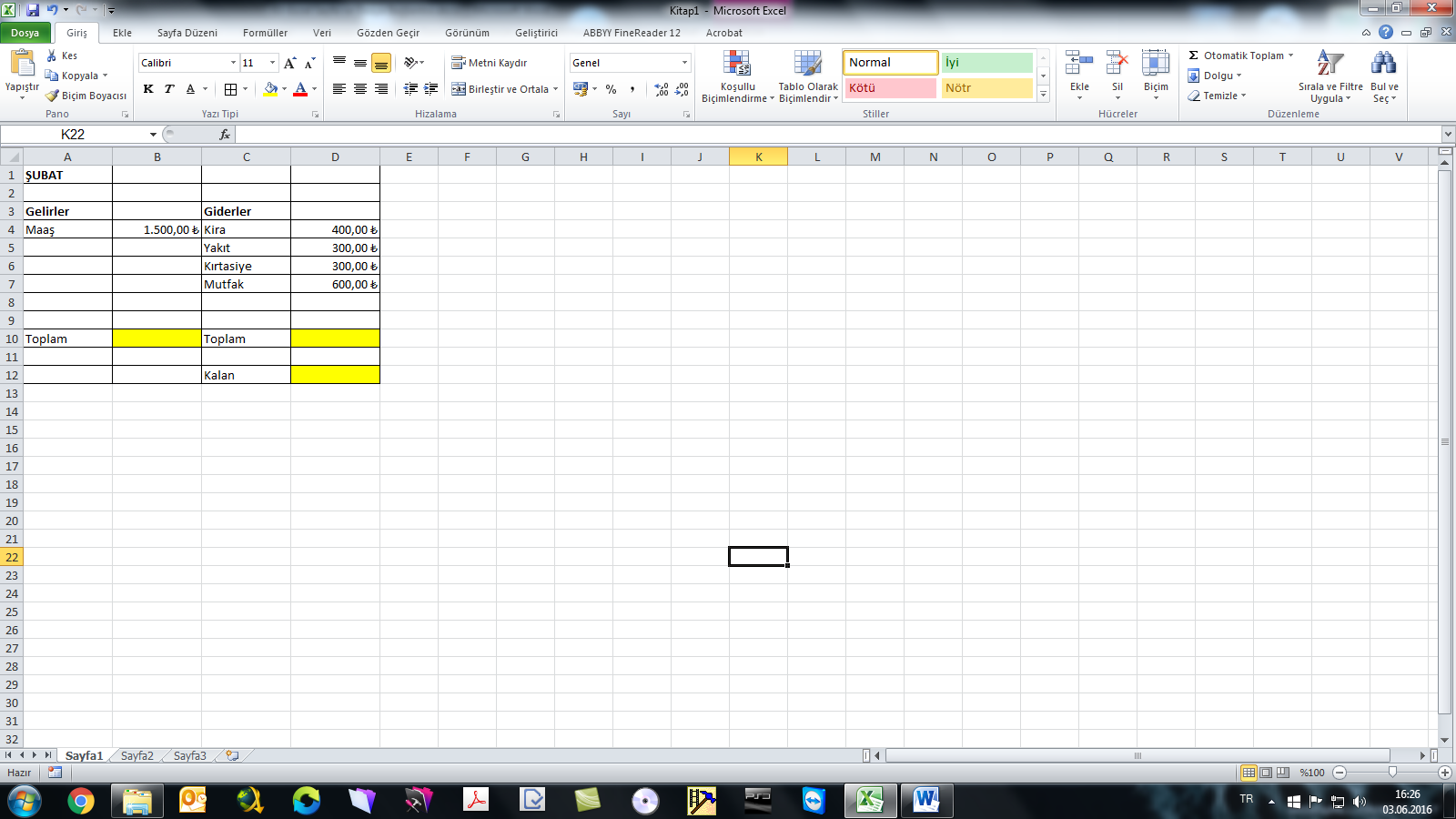 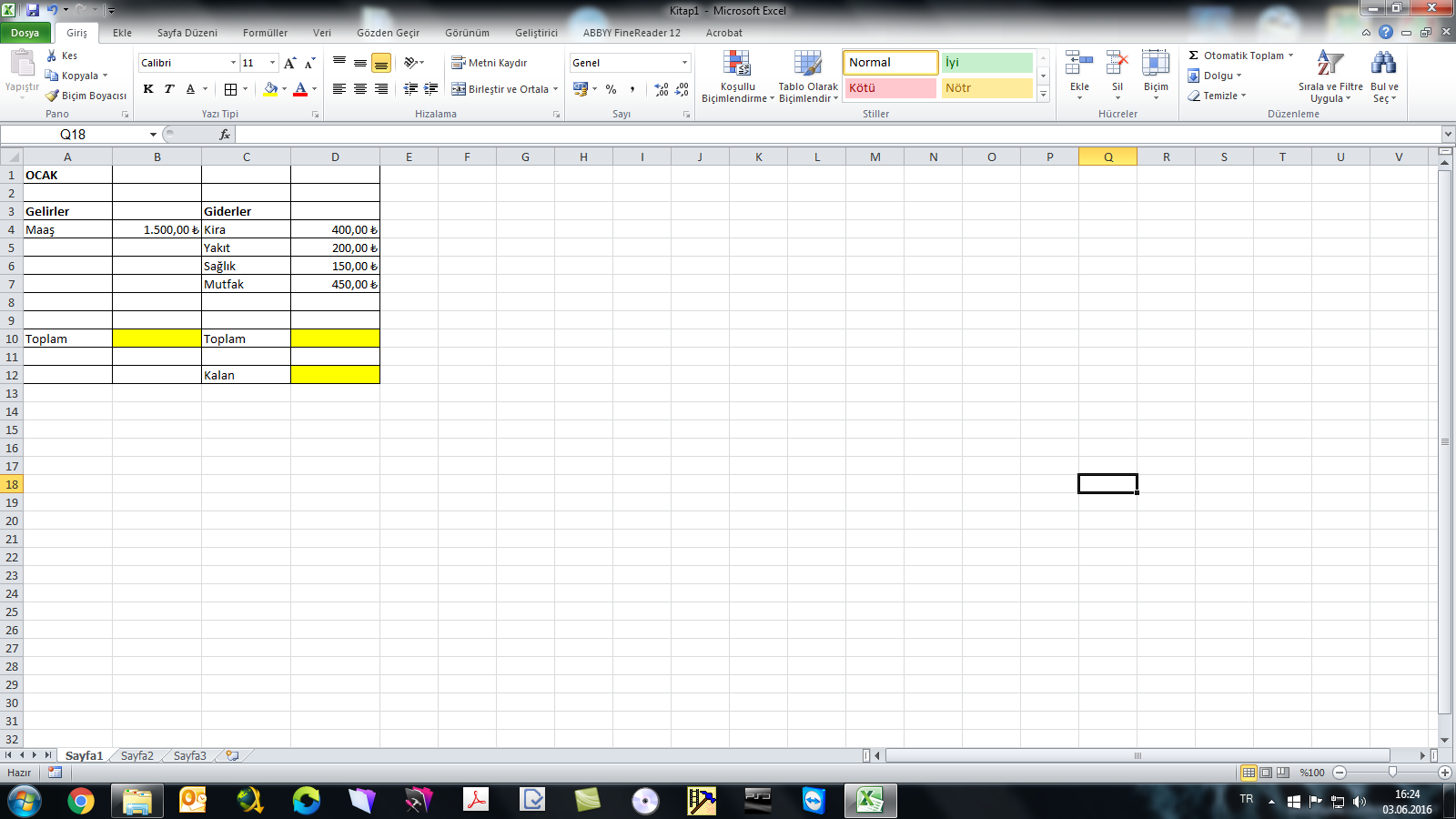 Örnek B1-1:Bir okulda öğrencilerin derslere devam durumları dönemlik takip edilmek isteniyor. Sonuçta aşağıdaki gibi bir tablo sistemi hazırlanarak, tabloya öğrencilerin günlük devamsızlık bilgileri girilip, dönemlik devamsızlık durumları hesaplanmaya çalışılacaktır. Bu işlem, her ders için ayrı ayrı yapılması gereken bir işlemdir. Tabloya girilen değerler derse gelmeyen öğrencilerin devamsızlık saatini ifade etmektedir. Her ders için, toplamda 19 saatten fazla devamsızlık yapmış öğrenciler devamsızlıktan kalmış anlamına gelmektedir.Buna göre verilen bilgiler dâhilinde öğrencilerin devam durumunu gösteren bir tablo sistemini Microsoft Excel programını kullanarak hazırlayınız.04.01.2016	05.01.2016	06.01.201607.01.2016	08.01.2016	11.01.201612.01.2016	13.01.2016	14.01.2016Örnek B1-2 (Ders Uygulama Örneği): Bir döviz bürosunda işlemleri düzene koymak ve hesapları kolaylaştırmak için bir sistem geliştirilmek isteniyor. Microsoft Excel programını kullanarak;Durum 1:Bir müşteri belirli bir miktar Euro(€) getirdiğinde karşılığında kaç Türk Lirası(TL) ödenmesi gerektiğini otomatik olarak hesaplayan bir sistem geliştiriniz. Durum 2:İkinci olarak bir müşteri belirli bir miktar Türk Lirası(TL) getirdiğinde, karşılığında ne kadar Dolar($) ödeneceğini ve para üstü olarak ne kadar TL verilmesi gerektiğini otomatik olarak hesaplayan bir sistem geliştiriniz.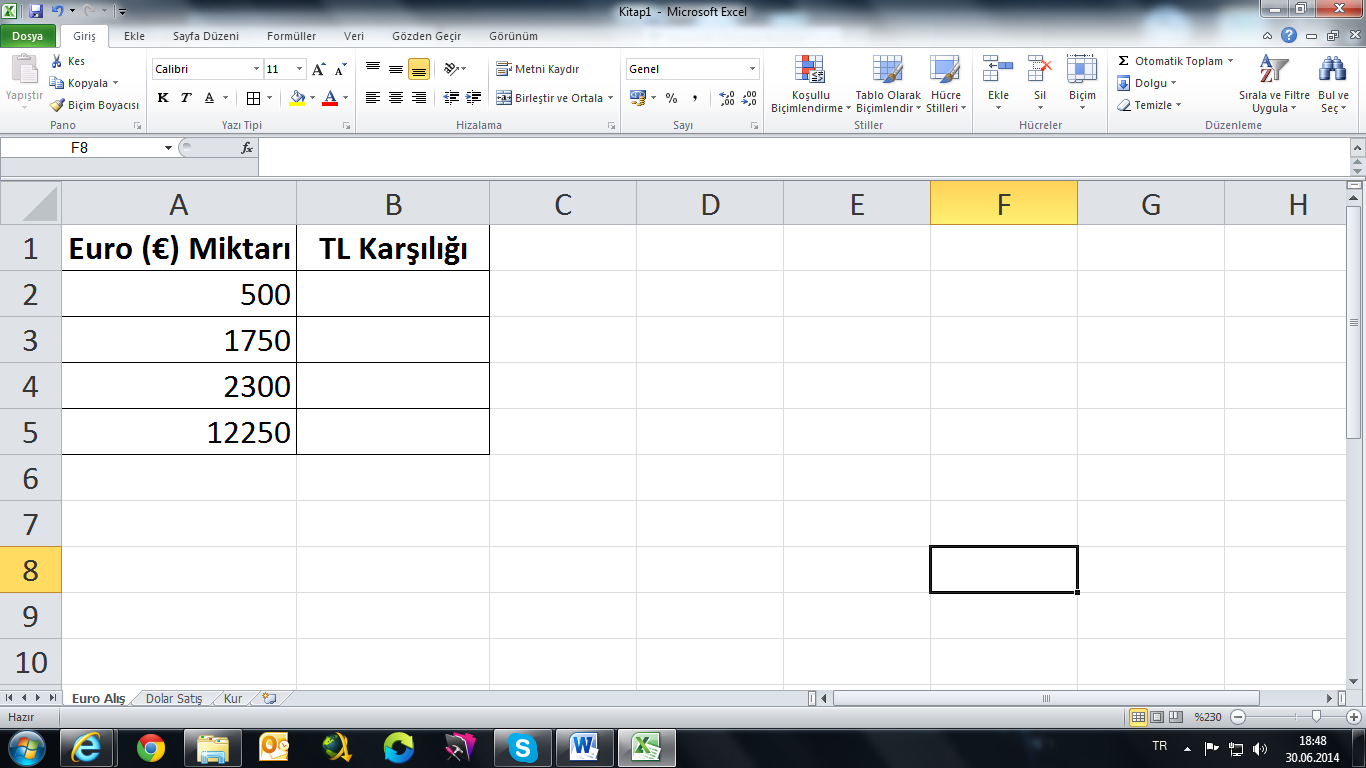 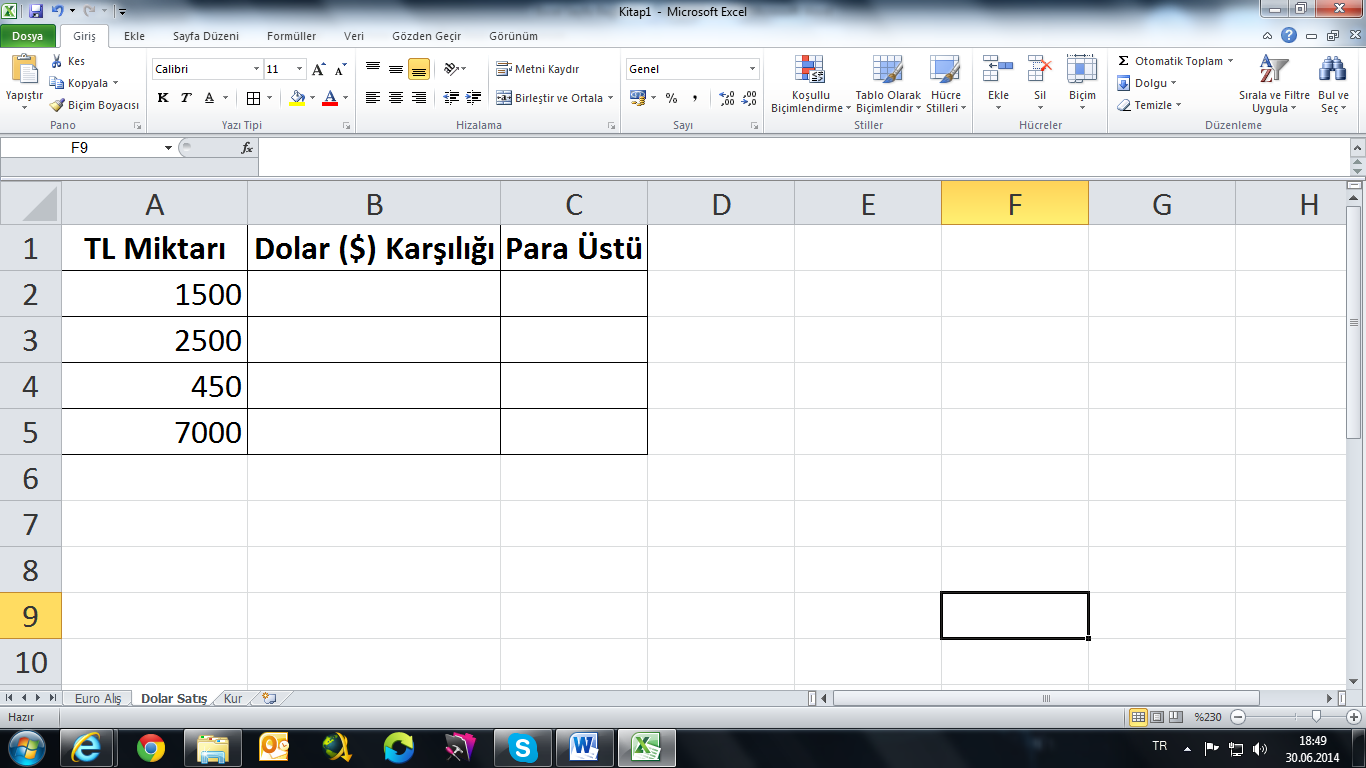 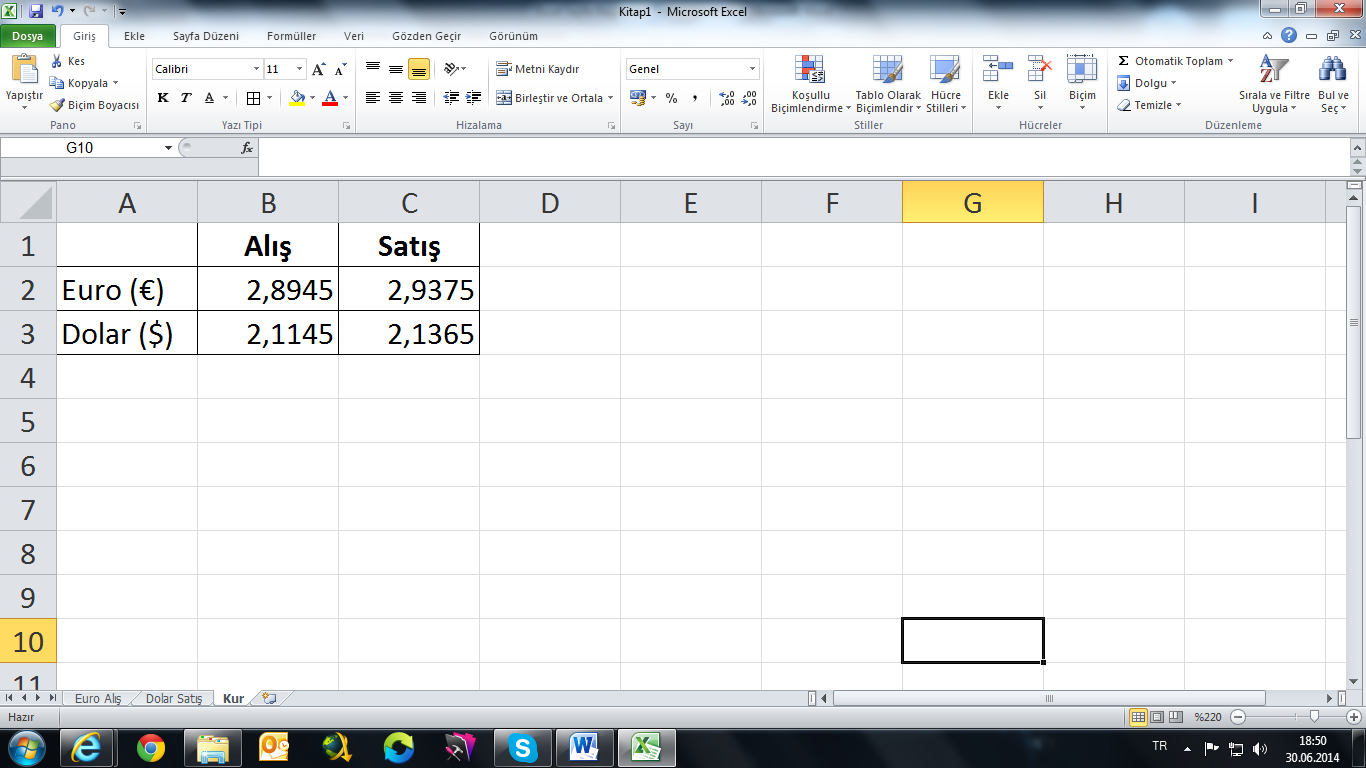 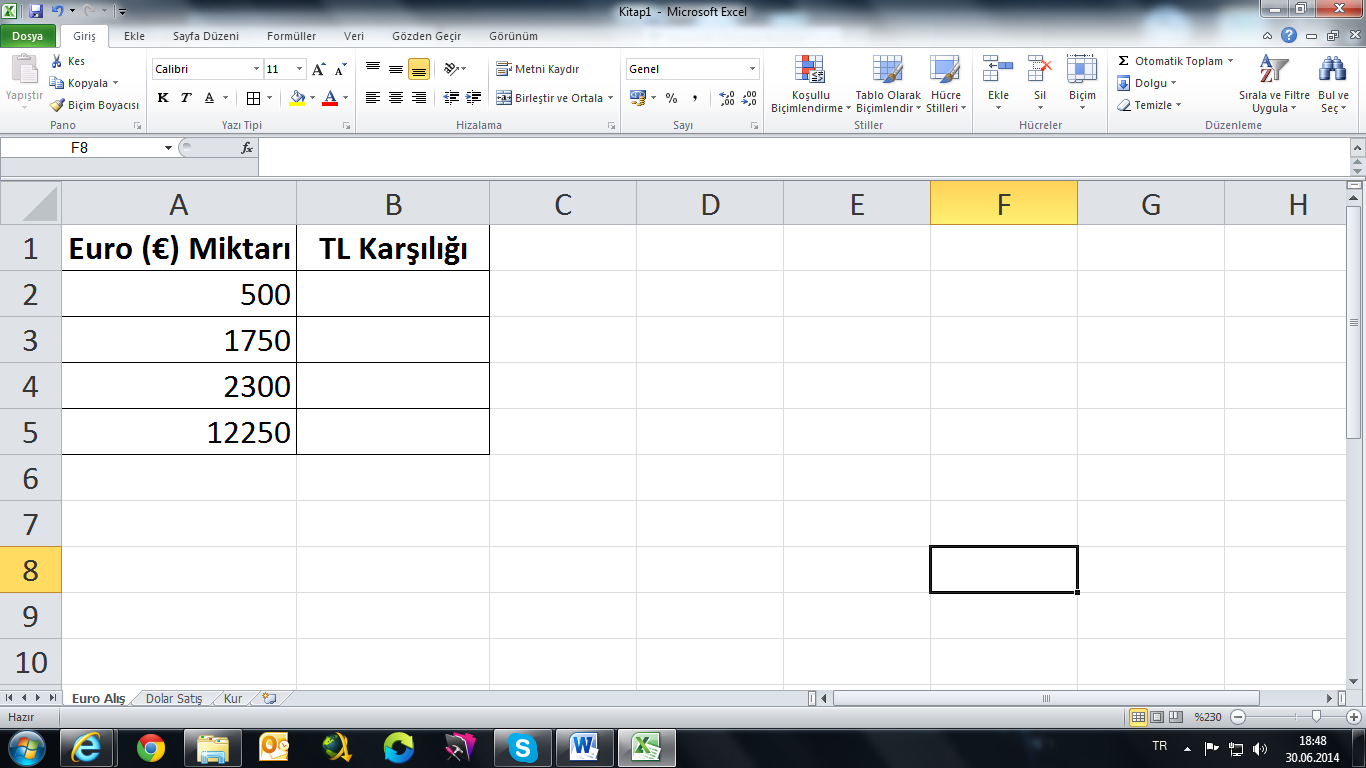 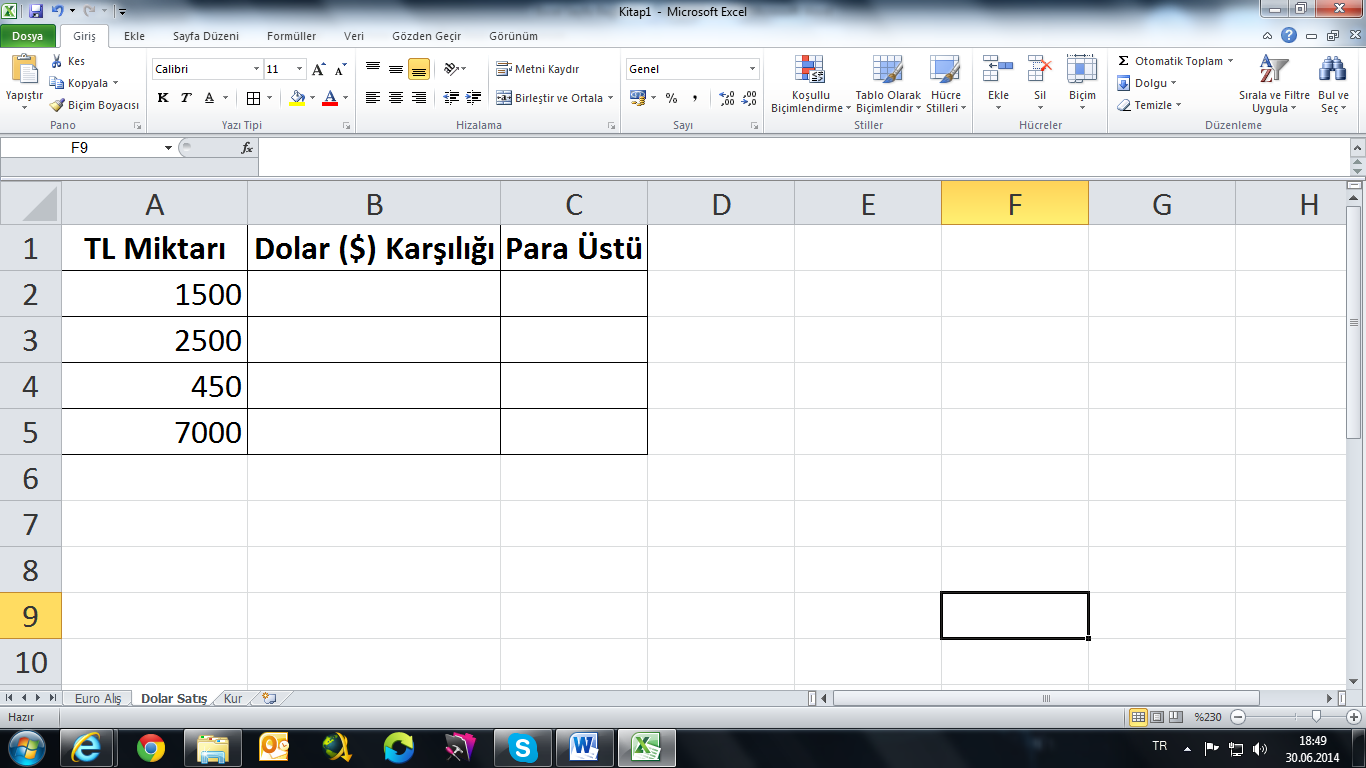 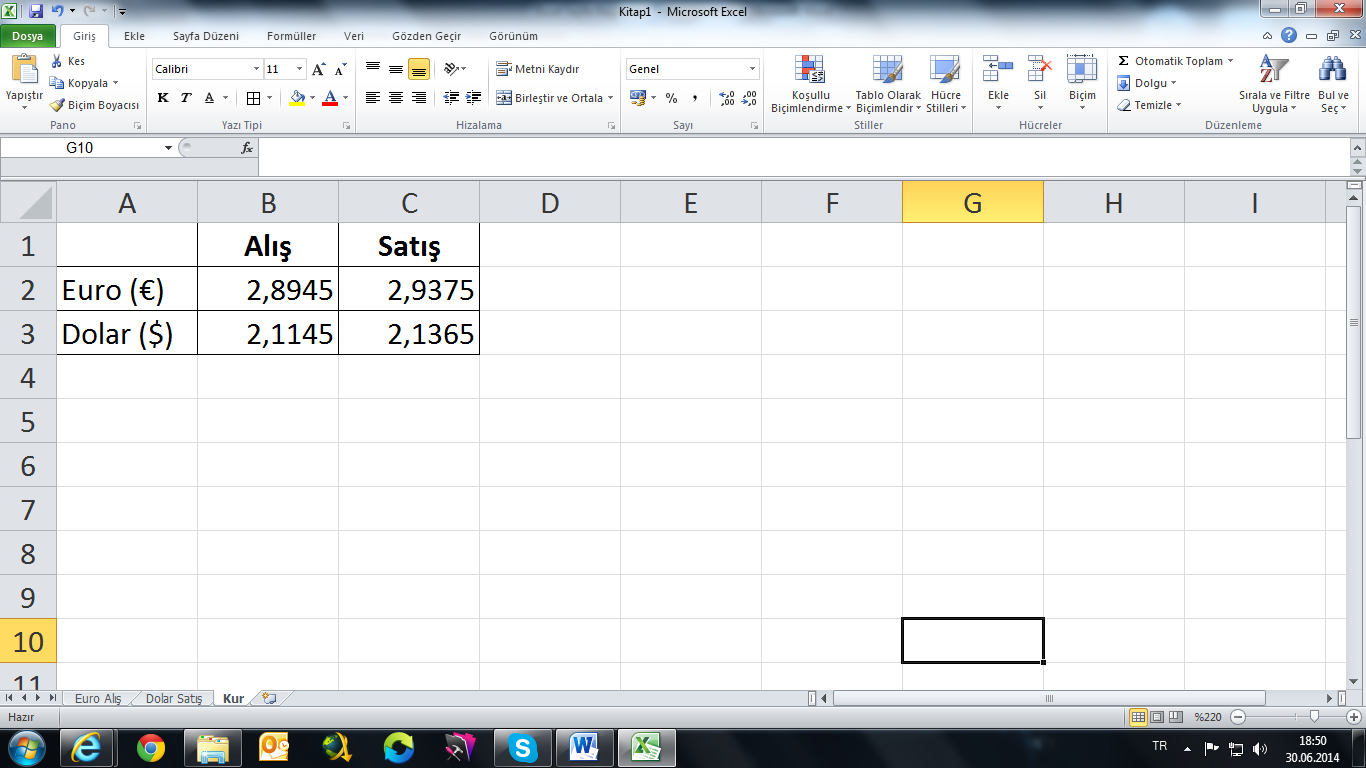 Örnek B1-3:Bir inşaat firmasında çalışan işçiler çalıştıkları saat üzerinden ücret almaktadırlar. İşçilere ücret ödenirken günlük çalışma saati hesabı uygulanarak, haftalık ödeme yapılmaktadır. İşçilerin günlük çalıştıkları her saat aşağıdaki gibi bir tabloya girilmekte, daha sonra haftalık alacakları ücret bu tablo yardımıyla hesap edilmektedir. İşçiler saat 08:00-18:00 arasında her çalıştıkları saat için 5,00 ₺, 18:00-22:00 saatleri arasında ise saat ücretinin 1,5 katı ücret almaktadırlar.Buna göre verilen bilgiler dâhilinde işçilerin haftalık alacakları ücreti hesaplayan bir tablo sistemini Microsoft Excel programını kullanarak hazırlayınız.PazartesiSalıÇarşambaPerşembeCumaHaftalık RaporÖrnek B1-4 (Ders Uygulama Örneği):Sanayide kullanılan araç gereçlerin ticaretiyle uğraşan bir firma, etiket fiyatlarını Euro (€) üzerinden belirlemektedir. Değişik tarihlerde, değişik oranlarda indirim uygulayan firma, indirim oranı girildiğinde ve değiştirildiğinde dinamik sonuçlar veren bir yapıyı Microsoft Excel programıyla oluşturmak isterse nasıl bir tablo hazırlaması gerekir?Örnek B1-5: 6 dairelik bir apartmanda yönetici olarak görev yapan bir kişi, aylık gelir-giderleri takip etmek üzere aşağıdaki bilgileri içeren bir tablo hazırlamak istiyor. Aylık olarak toplanan paranın bir kısmı yöneticinin kendi kasasında; bir kısmı ise apartman adına bankada açılan hesapta tutulmaktadır. Dönem başında kasada 1.375 ₺, bankada ise 13.750 ₺ para bulunmaktadır. Daireler aidatları bankadaki hesaba yatırarak ödemektedirler. Buna göre;Ocak ayı sonunda yapılan tespite göre; Her daire 250 ₺ aidat ödemiştir. Banka hesabından 1.000 ₺ doğalgaz ücreti ve 350 ₺ su parası otomatik talimatla ödenmiştir. Bankadan 2.500 ₺ çekilip kasaya konmuştur. Kasadan 1.000 ₺ görevli ücreti, 850 ₺ elektrik parası ve 450 ₺ diğer giderler ödenmiştir.Şubat ayı sonunda yapılan tespite göre; Bütün daireler 250 ₺ aidat ödemiştir. Ancak 2 numaralı daire ödeme yapmamıştır. Banka hesabından 1.200 ₺ doğalgaz ücreti ve 425 ₺ su parası otomatik talimatla ödenmiştir. Bankadan 3.500 ₺ çekilip kasaya konmuştur. Kasadan 1.000 ₺ görevli ücreti, 950 ₺ elektrik parası ve 1.550 ₺ diğer giderler ödenmiştir.Mart ayı sonunda yapılan tespite göre; Bütün daireler 150 ₺ aidat ödemiştir. Ancak 2 ve 3 numaralı daire ödeme yapmamıştır. Banka hesabından 500 ₺ doğalgaz ücreti ve 525 ₺ su parası otomatik talimatla ödenmiştir. Bankadan 1.500 ₺ çekilip kasaya konmuştur. Kasadan 1.000 ₺ görevli ücreti, 350 ₺ elektrik parası ödenmiştir.Nisan ayı sonunda yapılan tespite göre; 1-4-5-6 numaralı daireler 150 ₺, 2 numaralı daire 500 ₺ aidat ödemiştir. 3 numaralı daire ödeme yapmamıştır. Banka hesabından 200 ₺ doğalgaz ücreti ve 575 ₺ su parası otomatik talimatla ödenmiştir. Bankadan 4.500 ₺ çekilip kasaya konmuştur. Kasadan 1.000 ₺ görevli ücreti, 350 ₺ elektrik parası ve 2.550 ₺ diğer giderler ödenmiştir.Sonuç itibariyle aylık ödemeleri, Mayıs ayında kasada ve bankada ayrı ayrı ne kadar para kaldığını ve dairelerin kalan borç bilgisini gösteren değişikliklere duyarlı tablo sistemini Microsoft Excel programını kullanarak hazırlayınız.Örnek B1-6 (Ders Uygulama Örneği): Bir firma her ay kendi bünyesinde personelinin alacağı maaşları hesapladıktan sonra oluşan tabloyu bankaya göndererek maaşların personelin hesaplarına yatmasını sağlamaktadır. Maaşlar hesaplanırken personelin normal maaşı üzerine her çocuğu için 30 TL çocuk yardımı ve her çalışma yılı için 35 TL hizmet tazminatı eklenmektedir. Lojmanda oturanlardan ise aylık 300 TL lojman kesintisi yapılmaktadır. Brüt maaşlar üzerine %25 gelir vergisi ve %15 emeklilik primi kesintisi uygulanmaktadır. Sonuçta Brüt Maaş’tan kesintiler çıkarılarak personelin Net Maaş’ı hesaplanmaktadır. Buna göre Microsoft Excel programını kullanarak her personelin net maaşını ve firmanın her ay bankaya toplam ne kadar para yatırması gerektiğini gösteren bir sistem hazırlayınız. (1) MAAŞ DOSYASI (Sayfa 1 Personel) Personel Bilgileri (Sayfa 2 Muhasebe) Maaş Bilgileri(2) BANKA DOSYASIBanka BilgileriÖrnek B1-7: Dönem başında kasasında 100.000 TL olan Yılmaz Kırtasiye İşletmesine ait işlemler aşağıda verilmiştir.KDV Oranı %10 iken;1) 11 Aralık tarihinde KDV dâhil 33.000 TL’lik mal alınmıştır.2) 12 Aralık tarihinde alınan mal için KDV hariç 500 TL alış gideri peşin ödenmiştir.3) 13 Aralık tarihinde KDV dâhil 11.000 TL’lik mal satılmıştır.4) 14 Aralık tarihinde KDV hariç 6.000 TL’lik mal satılmıştır.Buna göre Microsoft Excel programını kullanarak bir tablo hazırlayınız. Bu tabloda Alış ve Satış işlemleri girildiğinde, Kasa Bakiyesi otomatik olarak takip edilebilsin.GÜNLÜK DEFTER KAYITLARIÖrnek B1-8: Aşağıdaki tabloda Sakarya Mahallesi’nde 6 apartmanda yapılan bir anketin sonuçları kısmen verilmiştir. Değerlendirme sırasında sadece ev sahipleri dikkate alınacaktır. Tablodan da anlaşılacağı üzere bazı ev sahipleri ankete katılmak istememiştir. Bazı ev sahiplerine de ulaşılamamıştır.Microsoft Excel programını kullanarak oluşturacağınız tabloda;Her apartmandaki ve toplam ev sahibi sayısını ilgili hücrelere hesaplattırınız. Her apartmandaki ve toplam irtibat kurulamayan daire sayısını ilgili hücrelere hesaplattırınız. Ankete katılan ev sahiplerinin toplam ev sahibi içindeki oranını (% olarak) ilgili hücreye hesaplattırınız. Toplam kiracı daire sayısının toplam daire sayısına oranını (% olarak) ilgili hücreye hesaplattırınız. Bahar Apartmanı’ndaki kiracı sayısının toplam kiracı sayısına oranını (% olarak) ilgili hücreye hesaplattırınız.Örnek B1-9 (Öğrenci Uygulama Örneği):Bir apartmanda giderlerin karşılanabilmesi için her dairenin aylık ödemesi gereken paraya “aidat” adı verilmektedir. Her ay miktarı değişen aidatlar bina sakinleri tarafından bankada açılan hesaba yatırılmaktadır. İlgili ay aidatını yatırmayanlara bir sonraki ay için %5 gecikme faizi uygulanmaktadır. Yani, önceki ay aidatını yatırmayan biri içinde bulunduğu ay için, hem önceki ayın aidatını %5 fazlasıyla hem de içinde bulunduğu ayın aidatını bankaya yatırmak zorundadır. Aşağıda apartman dairesinin konu ile ilgili detay bilgileri verilmiştir:16 numaralı daire, fazla ısınmak için ek kalorifer petekleri bulundurduğu için her ay %10 daha fazla aidat yatırmaktadır.Yönetici durumundaki daire %50, yardımcısı ise %25 daha az aidat ödemektedir.Apartmanın en üst katında bulunan dört daire dubleks (ek kat ve odalar) olduğundan %30 daha fazla aidat ödemektedir.Aşağıda 2018 yılına ait Ocak, Şubat, Mart ve Nisan aylarına ilişkin bilgiler verilmiştir:2017 yılından 10, 15, 20 numaralı dairelerin kalan borçları bulunmaktadır.Ocak ayı aidatı 300,00 ₺ olarak belirlenmiştir. Ocak ayında 5, 21, 40 numaralı daireler hariç bütün daireler tüm borçlarını ödemiştir.Şubat ayı aidatı 350,00 ₺ olarak belirlenmiştir. Şubat ayında 5, 16, 39 numaralı daireler hariç bütün daireler tüm borçlarını ödemiştir.Mart ayı aidatı 250,00 ₺ olarak belirlenmiştir. Mart ayında 20, 39, 40 numaralı daireler hariç bütün daireler tüm borçlarını ödemiştir.Nisan ayı aidatı 150,00 ₺ olarak belirlenmiştir. Nisan ayında 11, 40 numaralı daireler hariç bütün daireler tüm borçlarını ödemiştir.Yukarıdaki açıklamalara göre Microsoft Excel programını kullanarak oluşturacağınız tabloda aşağıdaki soruların cevapları nedir?	I) Binanın Mart ayı toplam geliri nedir? …………………………… ₺	II) 4 ay boyunca 39 numaralı dairenin ödediği toplam para ne kadardır? …………………………… ₺	III) Mayıs ayında 40 numaralı dairenin kalan borcu ne kadardır? …………………………… ₺MATEMATİKSEL FONKSİYONLAR HÜCRE KOORDİNAT SİSTEMİ ve HÜCRE AD TANIMLAMA ÖRNEKLERİÖrnek C1-1 (Ders Uygulama Örneği): Dolar TakibiAmerikan Dolarının ($) bugünkü değeri ile önceki değeri arasındaki oran; % olarak hesaplanmak istenirse Microsoft Excel programında nasıl bir tablo hazırlanır?Örneğin; bugünkü değeri 2,898 TL olan Dolar ($), beş yıl önce 1,565 TL ise % kaç artmıştır?Örnek C1-2: Kâr Vergi İlişkisiBir firma içinde bulunduğu döneme ait ödeyeceği vergi miktarını öğrenmek istemektedir. Vergi, kâr üzerinden %30 olarak alınmaktadır. Kâr, yapılan satış gelirinden giderlerin düşülmesiyle bulunmaktadır. Satışı gerçekleşmeyen mallar stokta beklemektedir. Buna göre ödenecek verginin bulunacağı tabloyu Microsoft Excel programını kullanarak hazırlayınız.Örneğin; Alınan Toplam Faturalı Malların Değeri=1.553 TL, Yapılan Toplam Satış Tutarı=2.070 TL, Genel Giderler Toplamı=185 TL, Stoktaki Bekleyen Malların Değeri=540 TL ise bu firmanın ödeyeceği vergi miktarı ne kadardır?Örnek C1-3: Ortalama Hesaplama 1Bir öğrencinin herhangi bir dersten ortalaması; 1.sınav notunun %40’ı ile 2.sınav notunun %60’ının, toplamı alınarak hesaplanmaktadır. Ortaya çıkan değerin küsuratlı olması durumunda 0,5 ve yukarı değerler bir üst tam sayıya, aşağı değerler ise bir alt tam sayıya yuvarlanmaktadır. Bu durumu göstermek için Microsoft Excel programında nasıl bir tablo hazırlanır?Örneğin; 1.Sınav Notu 40, 2.Sınav Notu 56 olan bir öğrencinin ortalaması kaçtır?Örneğin; 1.Sınav Notu 26, 2.Sınav Notu 65 olan bir öğrencinin ortalaması kaçtır?Örnek C1-4: İkinci Derece Denklem Çözümüİkinci dereceden bir denklemin köklerini bulmak veya kökleri olmadığını göstermek için Microsoft Excel programında nasıl bir tablo hazırlanır? Örneğin; x2-3x+2=0 denkleminin kökleri nelerdir?	Hatırlatma: 		ax2+bx+c		Örnek C1-5 (Ders Uygulama Örneği): KDV Bizden Kampanyası 1Bir firmada ürünlerin etiket fiyatları KDV Dâhil fiyatlardır. KDV Oranı %10’dur. Firma, “KDV Bizden” kampanyası düzenlediğinde müşterilerin kaç TL ödemesi gerektiğini göstermek için Microsoft Excel programında nasıl bir tablo hazırlar? Firmanın kasasında 5 krş’tan küçük madeni para bulunmadığından -para üstü verilirken sorun çıkmaması için- ortaya çıkan değerlerin küsuratlı olması durumunda müşterinin lehine yuvarlama işlemi yapılmaktadır.Örneğin; Etiket Fiyatı 22 TL olan bir ürüne müşteri kaç TL öder? Örneğin; Etiket Fiyatı 10 TL olan bir ürüne müşteri kaç TL öder?Örnek C1-6 (Ders Uygulama Örneği): Ortalama Hesaplama 2Bir okulda her ders için dönem içinde üç sınav yapılmakta ve öğrencilerin bu sınavlarda aldıkları notların en yüksek ikisinin ortalaması o ders için öğrencinin ortalamasını göstermektedir. Ortaya çıkan değerlerin küsuratlı olması durumunda değerler bir üst tam sayıya yuvarlanmaktadır. Bu durumu göstermek için Microsoft Excel programında nasıl bir tablo hazırlanır?Örneğin; 1. notu 40, 2. Notu 55, 3. Notu 80 olan bir öğrencinin ortalaması kaçtır?Örneğin; 1. notu 86, 2. Notu 65, 3. Notu 20 olan bir öğrencinin ortalaması kaçtır?Örnek C1-7 (Ders Uygulama Örneği): İşçi Vergi Kesintisiİşçilerine ödeyeceği günlük ücret içinden %13,7 vergi kesintisi uygulayan bir firma, ay sonunda yaptığı vergi kesintilerini vergi dairesine yatırmaktadır. İşçilerin günlük ücretlerinden yapılan kesinti sonucunda ortaya çıkan Ödenecek Ücret değerinin kuruş hanesinin ikinci basamağı 5 krş’u geçiyorsa bir üst 10 krş katına, geçmiyorsa bir alt 10 krş katına yuvarlanacak şekilde hesaplama yapılmaktadır. Bu durumu göstermek için Microsoft Excel programında nasıl bir tablo hazırlanır?Örneğin; 40 TL günlük ücret alan bir işçiye vergi kesintisinden sonra günlük kaç TL ödenir?Örneğin; 50 TL günlük ücret alan bir işçiye vergi kesintisinden sonra aylık (30 gün) kaç TL ödenir?Örnek C1-8: Kupon İndirimiKupon sistemi ile satışlarında indirim yapan bir firma, müşterinin yaptığı alışveriş tutarına yine müşterinin kuponunda yazan değer oranında indirim uygulamaktadır. Ortaya çıkan değerlerin küsuratlı olması durumunda firma lehine 50 krş katına yuvarlama işlemi uygulanmaktadır. Bu durumu göstermek için Microsoft Excel programında nasıl bir tablo hazırlanır?Örneğin; 125 TL’lık alışveriş yapan bir müşterinin kuponunda %13 yazıyorsa müşteri kaç TL öder?Örneğin; 88 TL’lık alışveriş yapan bir müşterinin kuponunda %19 yazıyorsa müşteri kaç TL öder?Örnek C1-9: Alış Fiyatı HesaplamaÜrünlerini %35 kâr ile %18 KDV Dahil satan bir firmanın KDV Hariç Alış Fiyatları nedir? Ortaya çıkan değerlerin küsuratlı olması durumunda firma lehine 10 krş katına yuvarlama işlemi uygulanmaktadır. Bu durumu göstermek için Microsoft Excel programında nasıl bir tablo hazırlanır?Örneğin; Satış Fiyatı 120 TL olan bir ürünün KDV Hariç Alış Fiyatı nedir?Örnek C1-10: Kâr HesaplamaMaliyet(MA), Üretim Miktarı(ÜM) ile Değişken Maliyet(DeMa)’in çarpımına, Sabit Maliyet(SaMa)’in eklenmesiyle hesaplanmaktadır. Satış Hasılatı(SH) da, Satış Miktarı(SM) ile Satış Fiyatı(SF)’nın çarpımıyla bulunmaktadır. a-) Yukarıdaki açıklamalar ışığı altında Kâr(Kâr)’ın otomatik olarak hesaplanmasını sağlayan formülleri yazınız. b-) Formüllerin yazılmasında kullanılacak değişkenler nelerdir? Kâr(Kâr)’ın hesaplanabilmesi için hangi verilerin kullanıcı tarafından girilmesi gereklidir? Değişkenleri ve formülleri kullanacağınız bir Microsoft Excel tablosu hazırlayınız.c-) Üretilen ürünlerin tümünün satıldığı varsayımına göre;DeMa=1,2 krş, SaMa=16 TL, SF=2 krş iken Kâr(Kâr)’ın 12 TL olması için ne kadar ürün üretmek ve satmak gerekir?Örnek C1-11 (Ders Uygulama Örneği): Ücret BordrosuBordro, çalışanların aylık ücretlerinin ödenmesinden önce yapılan ve ücretin hakedilişi ile ilgili hesapların gösterildiği evraktır. Bordroda yer alan brüt ücret(BÜ), kişinin çalıştığı saat(ÇS) ile saat ücreti(SÜ)’nin çarpımıyla bulunmaktadır. SSK primi(SSK) brüt ücretin yüzde 16’sının alınmasıyla, gelir vergisi(GV) brüt ücretten SSK primi ile 10 TL’lık genel indirim(Gİ) düşüldükten sonra geri kalan miktarın yüzde 25’inin alınmasıyla, damga vergisi(DV) brüt ücretin binde 4’ünün alınmasıyla, net ücret(NÜ) ise brüt ücretten gelir vergisi, SSK primi ve damga vergisinin düşülmesiyle bulunur.a-) Yukarıdaki açıklamalar ışığı altında, verilen kısaltmaları kullanarak işlemlerin formüllerini yazınız. Böylece işçinin saat ücreti(SÜ) ve çalışma saati(ÇS)’ne göre, brüt ücret(BÜ), SSK primi(SSK), gelir vergisi(GV), damga vergisi(DV) ve işçinin alacağı net ücret(NÜ) hesaplanabilsin.b-) Formüllerin yazılmasında kullanılacak değişkenler nelerdir? Alınacak net ücret (NÜ)in hesaplanabilmesi için hangi verilerin kullanıcı tarafından girilmesi gereklidir? Değişkenleri ve formülleri kullanacağınız bir Microsoft Excel tablosu hazırlayınız.c-) Günlük 8 ve ayda toplam 160 saat çalışan bir işçinin, günlük aldığı brüt ücret 20 TL ise net ücret ne kadardır?Örnek C1-12: Gelir TablosuNet Satış Hasılatı(NSH), Brüt Satış Hasılatı(BSH)’ndan Hasılattan İndirimler(Hİ)’in düşülmesiyle; Brüt Kâr(BK), Net Satış Hasılatı’ndan Satılan Malın Maliyeti(SMM)’nin çıkarılmasıyla; İşletme Kârı(İK) ise Brüt Kâr’dan Genel Yönetim Giderleri(GYG)’nin çıkarılmasıyla bulunmaktadır. İşletme Dışı Kâr(İDK), Alınan Kiralar(AK) ve Sabit Değerler Satışı(SDS)’ndan oluşmaktadır. Finansman Giderleri(FG) ise, Orta Vadeli Kredi Faizleri(OVKF) ile Tahvil Faizleri(TF)’nden meydana gelmektedir. Bu açıklamalardan sonra Vergiden Önceki Kâr(VÖK), İşletme Kârı ile İşletme Dışı Kâr’ın toplamından, Finansman Giderleri’nin düşülmesiyle bulunmaktadır. Ödenecek Vergiler(ÖV), Vergiden Önceki Kâr’ın %35’idir. Bu işlemler sonucunda Dönem Kârı(DK), Vergiden Önceki Kâr’dan Ödenecek Vergi’nin çıkarılmasıyla bulunmaktadır. a-) Yukarıdaki açıklamalar ışığı altında Dönem Kâr’ının otomatik olarak hesaplanmasını sağlayan formülleri yazınız. b-) Formüllerin yazılmasında kullanılacak değişkenler nelerdir? Dönem Kârı(DK)’nın hesaplanabilmesi için hangi verilerin kullanıcı tarafından girilmesi gereklidir?c-) Değişkenleri ve formülleri kullanacağınız bir Microsoft Excel tablosu hazırlayınız.Örnek C1-13: Hisse Senedi Alım Satım İşlemleriBorsa İstanbul (BİST)’da hisse senetleri LOT adı verilen bir sistemle alınıp satılabilmektedir. 1 LOT, 1000 adet hisse senedi demektir. Normal şartlarda 1 LOT altında hisse senedi alınıp satılamamaktadır. Halka duyurulan hisse senetlerinin fiyatı bir hisse senedinin fiyatıdır. a) Microsoft Excel programını kullanarak öyle bir sistem geliştiriniz ki, herhangi bir tasarruf sahibi elindeki para miktarı ile herhangi bir hisse senedinden, kaç LOT alabileceğini ve geriye ne kadar parası kalacağını görebilsin.b-) Kullanıcı tarafından veri olarak girilmesi gereken değerler nelerdir? c-) Elinde 789,50 TL’sı olan bir kişi 35 krş’luk hisse senedinden kaç LOT alır ve geriye kaç TL/krş kalır?Örnek C1-14: Bankadan Kredi 1Bankadan 100.000 TL kredi almak isteyen bir kişi çeşitli bankaları dolaşarak kredi alma şartlarını öğrenmiştir. Bu kişi ilgili bankadan kredi alıp almama kararını verirken Geri Ödeme Süresinin en fazla 96 ay ve Aylık Ödemelerin en fazla 1.700 TL olması şartlarını aramaktadır. Alınan kredinin geri ödenmesinde bankalar bir faiz oranı belirlemekte ve geri ödeme miktarı aşağıdaki formül ile hesaplanmaktadır.Anüitenin Bugünkü Değeri () = 100.000 TL	(Anüite = Eşit Taksitle Ödemeler)Vade () = 96		Faiz Oranı () = 0,97	Anüitenin Vade Sonundaki Değeri () = ?=MUTLAK ( DEVRESEL_ÖDEME ( Faiz Oranı/100 ; Vade ; ABD ) * Vade )Örneğin; 96 ay vadeli 100.000 TL kredi alan biri yüzde 0,97 faiz oranıyla Aylık Ödemeleri ne olur? Toplam kaç TL’ye geri öder?Cevap: 1.605,57 TL  -  154.134,64 TLBu açıklamalara göre bu kişinin aşağıdaki bankalardan hangisinden kredi alması en uygundur?Değişikliklere duyarlı (dinamik) bir tabloyu Microsoft Excel programını kullanarak hazırlayınız.Örnek C1-15 (Ders Uygulama Örneği): Not Sistemi Çan Eğrisi Uygulaması Bir okulda sınav değerlendirme sistemi 100 üzerinden yapılmaktadır. Sınavlarda 100 alan çıkmazsa öğrencilerin notlarını normal dağılıma sokmak için “çan eğrisi” adı verilen bir sistem uygulanmaktadır. Bu sistemde en yüksek not 100 kabul edilerek diğer notların bu değere göre hesaplanması sağlanmaktadır. Yukarıdaki açıklamalar ışığında Microsoft Excel programını kullanarak yapılan sınav sonucu -sonuç öğrencilere ilan edilmeden- öğrencilerin notlarını hesaplayan bir sistem geliştiriniz. Aşağıda bir sınıfın sınav sonuçları verilmiştir. Okulun sistemine göre öğrencilere ilan edilecek notlar nedir?Örnek C1-16 (Öğrenci Uygulama Örneği): İndirim KampanyasıDurum 1: Bir mağaza yapılan her 250,00 ₺’lık alışverişe 10,00 ₺ indirim uygulayacağını belirtmiştir. Bu durumu göstermek için Microsoft Excel programında nasıl bir tablo hazırlanır?Örneğin; 5.260,00 ₺’lık alışveriş için müşteri ne kadar ödeme yapar?Örneğin; 15.240,00 ₺’lık alışveriş için müşteri ne kadar ödeme yapar?Durum 2: 250,00 ₺’yı bulmayan katlarda da aynı oranda indirim uygulanacağı söylenseydi, formülde nasıl bir değişiklik yapılırdı? Örneğin; 240,00 ₺’lık alış veriş yapana 9,60 ₺; 140,00 ₺’lık alış veriş yapana 5,60 ₺ indirim uygulanır.Buna göre; 	5.260,00 ₺’lık alışveriş için müşteri ne kadar ödeme yapar?		15.240,00 ₺’lık alışveriş için müşteri ne kadar ödeme yapar?Örnek C1-17 (Öğrenci Uygulama Örneği): Tercüme İşleriBir tercüman her gün 8 sayfa yazı tercüme edebilmektedir. Tercüman, herhangi bir tarihte aldığı belirli bir sayfa tercüme işini bittiği tarihin ertesi günü teslim etmektedir. Buna göre tercümanın işi ne zaman teslim edeceğini göstermek için Microsoft Excel programında nasıl bir tablo hazırlanır?Örneğin; 10.10.2017 tarihinde 526 sayfalık bir tercüme işi ne zaman teslim edilir?Örneğin; 15.11.2017 tarihinde 1247 sayfalık bir tercüme işi ne zaman teslim edilir?MATEMATİKSEL VE MANTIKSAL HAZIR FONKSİYON ÖRNEKLERİ=EĞER(sınama;sonuç1;sonuç2) ÖrnekleriÖrnek D1-1: Miktar İndirimiBilgisayar sarf malzemesi alım satımı ile uğraşan bir firma, satışlarında satış miktarına bağlı olarak indirim yapmaktadır. Buna göre firma, her ürün için geçerli olmak üzere, miktarı 50’den fazla olan satışlarda toplam tutar üzerine %12,5 indirim uygulamaktadır. a-) Yukarıdaki açıklamalar ışığı altında Satış Miktarı’na bağlı olarak Satış Tutarı’nın otomatik olarak hesaplanmasını sağlayan bir sistem geliştiriniz.b-) Kullanıcı tarafından veri olarak girilmesi gereken değerler nelerdir?
Örnek D1-2 (Ders Uygulama Örneği): Tutar İndirimiKozmetik ürünler alım satımı ile uğraşan bir firma, satışlarında satış tutarına bağlı olarak indirim yapmaktadır. Buna göre firma, her satışı için geçerli olmak üzere, tutarı 200 TL ve daha fazla olan satışlarda toplam tutar üzerine %2,5 indirim uygulamaktadır. a-) Yukarıdaki açıklamalar ışığı altında Satış Tutarı’na bağlı olarak Ödenecek Tutar’ın otomatik olarak hesaplanmasını sağlayan bir sistem geliştiriniz.b-) Kullanıcı tarafından veri olarak girilmesi gereken değerler nelerdir?Örnek D1-3 (Ders Uygulama Örneği): Ödenmeyen KuruşlarBir banka, bankasına ait kart ile alışveriş yapan müşterilerin 35 TL üzeri alışveriş tutarlarının kuruş hanesini ödememesi konusunda bir uygulama başlatmıştır. a-) Yukarıdaki açıklamalar ışığı altında yapılan alışverişin Tutar’ına bağlı olarak Kuruş Hanesi’ni otomatik olarak belirleyen ve Ödenecek Tutar’ın hesaplanmasını sağlayan bir sistem geliştiriniz.b-) Kullanıcı tarafından veri olarak girilmesi gereken değerler nelerdir?Örnek D1-4: Kuruş İndirimiBir banka, bankasına ait kart ile alışveriş yapan müşterilerinin 100 TL üzeri alışveriş tutarlarının kuruş hanesini ayrı bir hesapta tutma şeklinde bir uygulama başlatmıştır. Her ay sonunda kuruş hanesi hesabının toplam değeri ana hesaba dâhil edilmektedir.a-) Yukarıdaki açıklamalar ışığı altında yapılan alışverişin Tutar’ına bağlı olarak Kuruş Hanesi’nin ve ay sonunda ana hesaba aktarılacak toplam tutarın otomatik olarak hesaplanmasını sağlayan bir sistem geliştiriniz.b-) Kullanıcı tarafından veri olarak girilmesi gereken değerler nelerdir?Örnek D1-5: Fatura-Nakliye Hesaplama 1Ankara’da bulunan mobilya ticareti ile uğraşan bir firma satış sonrası ürünlerin nakliyesini de ücret karşılığı yapmaktadır. Buna göre nakliye ücreti Şehir İçi; 25 TL, Şehir Dışı; Tutar’ın %15’i şeklinde belirlenmiştir. Sonuçta, tutar ve nakliye ücreti toplamına %18 KDV eklenerek ödenecek tutar ortaya çıkmaktadır. a-) Yukarıdaki açıklamalar ışığı altında Tutar’a ve Satışın Yapıldığı Yer’e bağlı olarak Toplam Tutar’ın otomatik olarak hesaplanmasını sağlayan bir sistem geliştiriniz.b-) Kullanıcı tarafından veri olarak girilmesi gereken değerler nelerdir?Örnek D1-6 (Ders Uygulama Örneği): Fatura-Nakliye Hesaplama 2Mobilya ticareti ile uğraşan bir firma satış sonrası ürünlerin nakliyesini de ücret karşılığı yapmaktadır. Buna göre nakliye ücreti sabit 100 TL’dir, Ancak firma, fatura tutarı 5.000 TL geçen satışlarda nakliye ücreti almamaktadır. Sonuçta, fatura tutarı ve nakliye ücreti toplamına %8 KDV eklenerek ödenecek tutar ortaya çıkmaktadır. a-) Yukarıdaki açıklamalar ışığı altında Fatura Tutarı’na bağlı olarak Ödenecek Tutar’ın otomatik olarak hesaplanmasını sağlayan bir sistem geliştiriniz.b-) Kullanıcı tarafından veri olarak girilmesi gereken değerler nelerdir?Örnek D1-7: Başarı Durumu Hesaplama 1Bir okulda öğrencilerin başarısı, dönem sonu ortalamasına bağlı olarak belirlenmektedir. Öğrenciler, dönem içinde iki yazılı ile bir sözlü sınava girmekte, bir de ödev hazırlayıp teslim etmektedirler. Dönem sonu ortalamasında yazılı sınavların ağırlığı %35, sözlü sınavın ağırlığı %20, ödev notunun ağırlığı ise %10’dur.  Birinci Yazılı Sınav Notu * %35 + İkinci Yazılı Sınav Notu * %35 + Sözlü Sınav Notu * %20 + Ödev Notu * %10Okulda 100’lük not sistemi kullanılmaktadır. Dönem sonu ortalaması küsuratlı ise 0,5 ve yukarı değerler bir üst tamsayıya, aşağı değerler ise bir alt tamsayıya yuvarlanmaktadır. Buna göre her ders için dönem sonu ortalaması, 60 v e yukarı olan öğrenciler Başarılı, diğerleri ise Başarısız olarak değerlendirilmektedir.a-) Yukarıdaki açıklamalar ışığı altında Birinci Yazılı Sınav Notu, İkinci Yazılı Sınav Notu, Sözlü Sınav Notu ve Ödev Notu’na bağlı olarak öğrencilerin Dönem Sonu Ortalaması’nın ve Başarı Durumu’nun otomatik olarak hesaplanmasını sağlayan bir sistem geliştiriniz.b-) Kullanıcı tarafından veri olarak girilmesi gereken değerler nelerdir?Örnek D1-8 (Ders Uygulama Örneği): Maaşlara ZamDurum 1: Bir işletmede 2017 yılı sonunda personel maaşlarına zam yapılmış ve yeni maaşlar 2018 yılından itibaren ödenmeye başlanmıştır. Müdürlere %12,5 zam verilirken diğer personele 350,00 ₺ zam yapılmıştır. Aşağıdaki tablodaki bilgilere göre işletme, 2018 yılı Ocak ayında toplam ne kadar maaş ödemesi yapmıştır? Değişikliklere duyarlı (dinamik) bir sistem geliştiriniz.Durum 2: Müdürler hariç, sadece diğer personele %12,5 zam yapılsaydı, ödeme toplamı ne olurdu?Örnek D1-9: KDV Bizden Kampanyası 2Sattığı ürünlerin etiket fiyatlarında KDV dâhil olan bir firma, 1000 adetten fazla ürün alan müşterilerine “KDV Bizden” kampanyası düzenlemiştir. KDV Oranı %18’dir. Ödenecek Tutar değerinin küsuratlı olması durumunda bir üst 50 krş katına yuvarlama işlemi uygulanmaktadır. Aşağıdaki tabloda verilen bilgilere göre firmanın toplam geliri nedir? Değişikliklere duyarlı (dinamik) bir sistem geliştiriniz.=EĞER(sınama1;sonuç1; EĞER(sınama2;sonuç2;……….) ÖrneklerÖrnek D2-1: Müşteriye Göre FiyatlandırmaSatışlarında etiket fiyatı olarak vadeli fiyatı kullanan bir firma, yaptığı satışlarda, müşterinin durumuna göre fiyat değişikliği yapmaktadır. Buna göre her ürünün etiket fiyatından hariç, iki değişik fiyatı daha bulunmaktadır. Bunlar, bayilere uygulanan %20 indirimli fiyat ile peşin alım yapan müşterilere uygulanan %15 indirimli fiyattır. a-) Yukarıdaki açıklamalar ışığı altında Müşteri Türü’ne bağlı olarak Satış Fiyatı’nın otomatik olarak hesaplanmasını sağlayan bir sistem geliştiriniz.b-) Kullanıcı tarafından veri olarak girilmesi gereken değerler nelerdir?Örnek D2-2 (Ders Uygulama Örneği): Taksitli SatışTaksitli satış yapan bir firma ile ilgili bilgiler aşağıda verilmiştir. Müşteriye yapılan satış sonucunda ortaya çıkan tutar için 3 farklı taksit imkânı mevcuttur. Bunlar; 3 Taksit, 6 Taksit ve 12 Taksit seçenekleridir. Tutar 3 taksitte ödenecekse %15, 6 taksitte ödenecekse %30,
12 taksitte ödenecekse %50 vade farkı uygulanmaktadır.a-) Yukarıdaki açıklamalar ışığı altında Taksit Sayısı’na bağlı olarak müşterinin ödeyeceği Aylık Tutar ve Toplam Tutar bilgilerinin otomatik olarak hesaplanmasını sağlayan bir sistem geliştiriniz.b-) Kullanıcı tarafından veri olarak girilmesi gereken değerler nelerdir?c-) “Peşin ödemelerde de %10 indirim uygulanmaktadır” şeklinde bir durum söz konusu olduğunda sistemde nasıl bir değişiklik yapılmalıdır?Örnek D2-3: Yolluk Ücretiİstanbul Üniversitesi’nden haftada bir gün Kocaeli’ne derse giden bir grup öğretim elemanı, unvanları karşılığı değişen miktarlarda yolluk ücreti almaktadır. Günlük olarak hesaplanan yolluklar Profesör(PROF) için 25,5 ₺, Doçent(DOÇ) için 15,5 ₺, Yardımcı Doçent (YRDDOÇ) için 
8,5 ₺, Öğretim Görevlisi(ÖĞRGÖR), Uzman(UZM) ve Okutman(OKT) için 6,5 ₺’dır. Uzman olanlar ek ders ücreti alamadıkları için bir günlük yollukları 1,5 gün üzerinden değerlendirilmektedir. a-) Yukarıdaki açıklamalar ışığı altında Unvan’a bağlı olarak öğretim elemanının aylık alacağı Yolluk Ücreti’ni ₺ cinsinden hesaplayan bir sistem geliştiriniz. b-) Kullanıcı tarafından veri olarak girilmesi gereken değerler nelerdir? c-) Perşembe günleri Kocaeli’ne giden bir Uzman, Haziran 2016 için aylık toplam ne kadar yolluk alır? (48,75 ₺)      Cuma günleri Kocaeli’ne giden bir Öğretim Görevlisi, Haziran 2016 için aylık toplam ne kadar yolluk alır? (26,00 ₺)Örnek D2-4: Döviz BürosuBir döviz bürosunda işlemleri düzene koymak, döviz takibini ve hesapları kolaylaştırmak için bir sistem geliştirilmek isteniyor. Buna göre;Döviz Alış: Bir müşteri herhangi bir döviz cinsinden ($, € ve £), belirli bir miktar getirdiğinde karşılığında kaç ₺ ödenmesi gerektiğini otomatik olarak hesaplayan bir sistem geliştiriniz. Döviz Satış Durum 1: Bir müşteri belirli bir miktar ₺ getirdiğinde, karşılığında istediği döviz cinsinden ($, € ve £) ne kadar ödeneceğini ve para üstü olarak ne kadar ₺ verilmesi gerektiğini otomatik olarak hesaplayan bir sistem geliştiriniz.Döviz Satış Durum 2: Durum 1’e ek olarak döviz bürosunun kasasında $1, €5 ve £10’den küçük banknot olmadığı varsayımına dayanarak Döviz Karşılığı hesaplanırken nasıl bir uygulama yapmak gerekir? (İpucu: Müşteriye ödenen Döviz Karşılığı miktarına TABANAYUVARLA uygulanır.)Örnek D2-5: Sınav Değerlendirme 1Bir öğretmen yapacağı üçüncü sınavda çoktan seçmeli 5 adet soru soracaktır. Sınav puanlama sistemi 100 üzerinden yapılmaktadır. Sınav cevap anahtarında, 1.sorunun cevabı D, 2.sorunun cevabı E, 3.sorunun cevabı A, 4.sorunun cevabı C ve 5.sorunun cevabı B’dir. Her öğrencinin ilk sınavdan aldığı notun %10’u ile ikinci sınavdan aldığı notun %5’i üçüncü sınavın taban puanı olarak kullanılacaktır. Sınavda öğrencilere, her doğru için +20 puan, her yanlış için –5 puan uygulaması yapılacaktır.Sonuçta dönem içinde yapılan üç sınav içinden en yüksek ikisinin ortalaması öğrencinin o ders için dönem notunu ortaya çıkaracaktır. Dönem Notu 50’nin altındakiler o dönem için başarısız sayılacaktır. Üçüncü Sınav Notu ve Dönem Notu küsuratlı ise 0,5 ve yukarı değerler bir üst tamsayıya, aşağı değerler ise bir alt tamsayıya yuvarlanmaktadır.Yukarıdaki açıklamalar ışığı altında öğrencinin Birinci Sınav Notu ve İkinci Sınav Notu ile üçüncü sınavdaki sorulara vermiş olduğu cevaplar şık olarak girildiğinde öğrencinin Üçüncü Sınav Notu ve Dönem Notu’nun hesaplanmasını sağlayan bir sistem oluşturunuz.Örnek D2-6 (Ders Uygulama Örneği): Elektronik Ürünlerde TaksitElektronik ürünler satan bir firma Samsung marka ürünlerde %30, LG marka ürünlerde %12 indirim ve cep telefonu hariç tüm ürünlerde 12 ay taksit, cep telefonlarında ise 9 taksit imkânı sunmaktadır. Toplam Tutar ve Aylık Tutar’ın küsuratlı olması durumunda bir üst 25 krş katına yuvarlama işlemi uygulanmaktadır. Bu açıklamalara göre, aşağıdaki tabloda verilen müşterilerin -firmanın sağladığı imkânları kullandığı varsayımına göre- aylık ve toplam ödemesi gereken tutarları gösteren değişikliklere duyarlı (dinamik) bir sistem geliştiriniz.VE(sınama1;sınama2;…..), YADA(sınama1;sınama2;…..) ÖrnekleriÖrnek D3-1 Başarı Durumu Hesaplama 2Bir okulda bir dersten başarılı olabilmek için hem ortalamanın hem de final sınav notunun en az 60 olması gerekir. Ortalama hesaplanırken vize notunun %40’ı final notunun %60’ı alınarak toplanmaktadır. Ortaya çıkan değerler küsuratlı ise 0,5 ve yukarı değerler bir üst tamsayıya, aşağı değerler ise bir alt tamsayıya yuvarlanmaktadır. Bu açıklamalara göre, aşağıdaki tablodaki öğrencilerin başarı durumunu gösteren değişikliklere duyarlı (dinamik) bir sistem geliştiriniz.Örnek D3-2: Ücret Bordrosunda Eş ve Çocuk YardımıBir ücret bordrosunda çalışanın medeni hâli ve çocuk durumuna göre yardım olarak ek ücret ödenmesi söz konusudur. Buna göre;Durum 1: Bekâr(B) olanlara hiçbir ek ücret ödenmezken, evli(E) çocuğu olmayanlara normal ücretinin %5’i kadar, çocuğu olanlara normal ücretinin %10’u kadar ek ücret ödenecektir. Yukarıdaki açıklamalar ışığı altında çalışanın Medeni Hâli ve Çocuk Durumu’na bağlı olarak alacağı toplam ücretin otomatik olarak hesaplanmasını sağlayan bir sistem geliştiriniz. Kullanıcı tarafından veri olarak girilmesi gereken değerler nelerdir? Durum 2: “1 veya 2 çocuğu olanlara normal ücretin %10’u, 3, 4 veya 5 çocuğu olanlara normal ücretin %15’i, 5’den fazla çocuğu olanlara ise normal ücretin %20’si oranında ek ücret ödenecektir” şeklinde bir durum söz konusu olduğunda sistemde nasıl bir değişiklik yapılmalıdır? Kullanıcı tarafından veri olarak girilecek değerlerde nasıl bir değişiklik olur?Durum 3: Sisteme “eşi çalışanlardan ise çocuk durumuna bakılmaksızın %5 kesinti yapılacaktır” şeklinde bir ekleme söz konusu olduğunda nasıl bir değişiklik yapılmalıdır? Kullanıcı tarafından veri olarak girilecek değerlerde değişiklik olur mu?Örnek D3-3 (Ders Uygulama Örneği): Ehliyet SınavıMotorlu araç kullanımı için ehliyet almak isteyenler bir sınava girmek zorundadırlar. Sınavda 80 soru sorulmakta, sınav sonucu 100 üzerinden değerlendirilmektedir. Tüm soruların puan değeri eşittir. Sınav sonuç değerlerinin küsuratlı olması durumunda 0,5 ve yukarı değerler bir üst tam sayıya, aşağı değerler ise bir alt tam sayıya yuvarlanmaktadır. Sorular 3 grup halindedir. Her soru grubundan en az yarısına doğru cevap veremeyenler ehliyet almaya hak kazanamamaktadırlar. Aşağıdaki ilk tablo grupları ve gruplarda bulunan soru sayılarını ikinci tablo ise ehliyet sınıfına göre sınavdan kaç puan alınması gerektiği göstermektedir. Yukarıdaki açıklamalar ışığı altında sınava giren kişinin Her Grupta Kaç Doğru Cevap Verdiği bilgisi girildiğinde, Sınav Puanı, Başarısızlık Sebebi ve Alabileceği Ehliyet Sınıfı’nın otomatik görülmesini sağlayan bir sistem oluşturunuz. Kullanıcı tarafından veri olarak girilmesi gereken değerler nelerdir?Örnek D3-4 (Ders Uygulama Örneği): Fazla Mesai TakipÖzel bir şirketin ücret politikası normal ve fazla mesai olmak üzere ikiye ayrılmaktadır. Normal mesai yapan elemanlarına, elemanın görev yaptığı bölüme göre standart bir saat ücreti ödeyen firma, fazla mesai saat ücretini belirlerken yapılan fazla mesai saatine göre bir saat ücreti belirlemektedir. Buna göre 1 ve 2 saat fazla mesaiye, her saat için normal mesai saat ücretinin %35’i kadar daha fazla saat ücreti ödenmektedir.
3 ve 4 saat yapılan fazla mesaiye ise her saat için normal mesai saat ücretinin %50’si kadar daha fazla saat ücreti ödenmektedir. 4 saatten yukarı fazla mesai çalışmalarında günlük normal mesai saat ücretinin %80’i kadar daha fazla saat ücreti ödenmektedir. 4 saatten fazla, fazla mesai yapanlara ayrıca günlük 25 TL ikramiye verilmektedir. Normal mesai 8 saat olarak belirlenmiştir. Fazla mesailer 1’er saatlik bölümler halinde yapılmaktadır. Günde 14 saatten fazla çalışmak mümkün değildir.a-) Yukarıdaki açıklamalar ışığı altında işçinin günlük Normal Mesai Saat Ücreti ve çalıştığı süre Çalışma Saati olarak girildiğinde alacağı Toplam Ücret’in otomatik olarak hesaplanmasını sağlayan bir sistem geliştiriniz.b-) Kullanıcı tarafından veri olarak girilmesi gereken değerler nelerdir?Örnek D3-5: Maaş-Prim ÖdemeBir firmada çalışan personele değişik kriterlere göre maaş veya prim ödenmektedir. Pazarlama elemanları sattığı ürün miktarına göre sadece prim karşılığı çalışırken, diğer personelin maaşları, unvanları ve çalıştıkları departman dikkate alınarak belirlenmektedir.Durum 1: Buna göre, Müdür (M) maaşı 4.800 TL, Müdür Yardımcısı (Y) maaşı 3.500 TL, Muhasebeci (H) ve Sekreter (S) maaşı da 
1.300 TL’dir. Bununla birlikte ek olarak, Yönetim (1) ve İthalat (2) departmanında çalışanlara 250 TL, Muhasebe (3) ve Pazarlama (4) departmanında çalışanlara ise 150 TL departman ücreti ödenmektedir. a-) Yukarıdaki açıklamalar ışığı altında çalışan kişinin Unvanı’na ve çalıştığı Departman’a bağlı olarak alacağı toplam maaşın otomatik olarak hesaplanmasını sağlayan bir sistem geliştiriniz. Kullanıcı tarafından veri olarak girilmesi gereken değerler nelerdir?b-) Haziran ayında Muhasebe departmanında çalışan bir Müdür Yardımcısı kaç TL maaş alır?Durum 2: Pazarlama elemanları ise yaptıkları satış doğrultusunda sadece prim almaktadırlar. Aylık olarak pazarlama elemanına satış yapsa da yapmasa da masrafları için 100 TL sabit ücret ödenmektedir. Pazarlama elemanına 1000 adete kadar yapmış olduğu satışlarda satış tutarı üzerinden %10, 1000-2000 adet arasındaki satışlarda satış tutarı üzerinden %20, 2000 adeti geçen satışlarda ise satış tutarı üzerinden %25 prim ödenmektedir. Aylık satışı 2000 adeti geçen pazarlama elemanlarına prim harici +250 TL ikramiye verilmektedir. a-) Yukarıdaki açıklamalar ışığı altında pazarlama elemanının yaptığı Satış Miktarı’na göre alacağı toplam paranın otomatik olarak hesaplanmasını sağlayan bir sistem geliştiriniz. Kullanıcı tarafından veri olarak girilmesi gereken değerler nelerdir?b-) Haziran ayında birim fiyatı 1,20 TL olan bir üründen 2215 adet satan pazarlama elemanının elde edeceği toplam gelir kaç TL’dir?Örnek D3-6a (Ders Uygulama Örneği): Emeklilik Durumu 1Sosyal güvenlik sistemine göre; bir yıl 365 gün kabul edildiğinde, emeklilik yaşı erkekler için 60, kadınlar için 55 ise 08.06.2016 tarihinde aşağıdaki tabloda kimler emeklilik hakkı kazanmıştır? Değişikliklere duyarlı (dinamik) bir sistem geliştiriniz. Örnek D3-6b (Öğrenci Uygulama Örneği): Emeklilik Durumu 2Sosyal güvenlik sistemine göre; bir yıl 365 gün kabul edildiğinde, emeklilik için erkekler en az 30, kadınlar ise en az 25 yıl çalışmalıdır. Buna göre ise 08.06.2016 tarihinde aşağıdaki tabloda kimler emeklilik hakkı kazanmıştır? Değişikliklere duyarlı (dinamik) bir sistem geliştiriniz. Örnek D3-7: Öğrenciye BursBir işletme, üniversite öğrencilerine burs vermektedir. Hazırlık ve 1.sınıf öğrencilerine şart aranmaksızın aylık 100 TL burs verilmektedir. 2. sınıf ve sonrası öğrencilere ise, aylık 500 TL burs verilirken, öğrencinin Genel Not Ortalaması (GNO)’nın en az 2,50 ve Aile Geliri’nin aylık 2.000 TL’nin altında olma şartları aranmaktadır. Bu şartları sağlamayanlara burs verilmemektedir. Bu açıklamalara göre aşağıdaki öğrenciler ne kadar burs alır? Değişikliklere duyarlı (dinamik) bir sistem geliştiriniz.Örnek D3-8a: Kira Gelirine Vergi 1	2015 yılı kira gelirlerinde vergi hesaplanırken, meskenlerin yıllık kira bedelinin 3.600 TL’lık, iş yerlerinin de yıllık kira bedelinin 29.000 TL’lık kısmına -vergiden muaf anlamında- istisna uygulanmaktadır. Bu değerlerin üzerindeki meblağlarda ise vergi, istisna kısım düşüldükten sonra geri kalan kira gelirinin %25’i şeklinde hesaplanmaktadır. 	Yukarıdaki açıklamalara göre aşağıdaki tablodaki kişilerin ödeyeceği vergi miktarları ne kadardır? Değişikliklere duyarlı (dinamik) bir sistem geliştiriniz.Örnek D3-8b: Kira Gelirine Vergi 22015 yılı kira gelirlerinde vergi hesaplanırken, meskenlerin yıllık kira bedelinin 3.600 TL’lık, iş yerlerinin de yıllık kira bedelinin 29.000 TL’lık kısmına -vergiden muaf anlamında- istisna uygulanmaktadır. Bu değerlerin üzerindeki meblağlar da ise vergi, istisna kısım düşüldükten sonra geri kalan kira gelirinin;10.700 TL'ye kadar %15’i26.000 TL'nin 10.700 TL'si için 1.605 TL, fazlası %20’i60.000 TL'nin 26.000 TL'si için 4.665 TL, fazlası %27’si60.000 TL'den fazlasının 60.000 TL'si için 13.845 TL, fazlası %35’i şeklinde hesaplanmaktadır.Yukarıdaki açıklamalara göre aşağıdaki tablodaki kişilerin ödeyeceği vergi miktarları ne kadardır? Değişikliklere duyarlı (dinamik) bir sistem geliştiriniz.Ders Uygulama Örneği: Örnek D3-9a: Eleman İstihdamı 1Bir firmada eleman alımı için, Başvuru sırasında 35 yaşından küçük olmak,Girilen sınavda en az 75 puan almış olmak, En az bir yabancı dil biliyor olmak şartları aranmaktadır. Buna göre aşağıdaki kişilerin işe alınıp alınmadığını gösteren değişikliklere duyarlı (dinamik) bir sistem geliştiriniz.Örnek D3-9b (Ders Uygulama Örneği): Eleman İstihdamı 2Bir firmada eleman alımı sırasında adaylarda, 35 yaşından küçük olma veya 35 yaşından büyük olanların en az 10 yıllık iş tecrübesine sahip olması ile girdiği sınavda en az 75 puan almış olma veya sınavdan yeterli puanı alamayanların en az bir yabancı dil biliyor olması şartları aranmaktadır. Buna göre aşağıdaki kişilerin işe alınıp alınmadığını gösteren değişikliklere duyarlı (dinamik) bir sistem geliştiriniz.Örnek D3-10: Bankadan Kredi 2Bir banka kredi verirken müşterilerinin aylık gelirlerini dikkate almaktadır. 1.300 TL’ye kadar geliri olanlara gelirinin en fazla 3 katı, 1.300 ile 2.500 TL arasında gelire sahip olanlara gelirinin en fazla 4 katı, 2.500 TL’den fazla geliri olanlara ise gelirinin en fazla 5 katı kadar kredi verilmektedir. Kredinin geri ödenmesi sırasında tercih edilen geri ödeme süresine göre 3 aylık binde 6,5, 6 aylık %2, 9 aylık %3 ve 12 aylık %4 faiz uygulanmaktadır. Yukarıdaki açıklamalar ışığı altında Müşterinin Geliri’ne göre alabileceği Kredi Miktarı’nı belirleyen ve ay olarak Geri Ödeme Süresi’ne bağlı olarak Aylık Ödenecek ve Toplam Ödenecek kredi geri ödeme miktarlarının TL cinsinden hesaplanmasını sağlayan ve müşterilerin kredi alırken alabilecekleri maksimum miktarı tercih ettikleri varsayımına dayanan değişikliklere duyarlı (dinamik) bir sistem geliştiriniz. Ortaya çıkan Aylık Ödenecek değeri bir üst 50 krş katına yuvarlanacak şekilde işlem yapılmaktadır.Örnek D3-11: Yılın KampanyasıBir mobilya firması “Yılın Kampanyası” adında bir kampanya düzenlemiştir. Buna göre kampanya, bir ürün alana ürün fiyatında %10 indirim, iki ürün alana ise daha ucuz olan ürünün fiyatında %50 indirim şeklinde gerçekleşmektedir. İndirimler düşüldükten sonra toplam tutarı 5000 TL ve üzeri olanlara Televizyon, 2000 TL ve üzeri olanlara da Cep Telefonu hediye edilmektedir.Aşağıdaki müşterilerin durumunu gösteren, değişikliklere duyarlı (dinamik) değişikliklere duyarlı (dinamik) bir sistem geliştiriniz.Örnek D3-12 (Öğrenci Uygulama Örneği): Sınav Değerlendirme 2Bir okulda çoktan seçmeli bir sınavda 20 adet soru sorulmuş ve her soruya eşit puan verilmiştir. Sınav 100 üzerinden değerlendirilmektedir. Sınav sonuç değerlerinin küsuratlı olması durumunda 0,5 ve yukarı değerler bir üst tam sayıya, aşağı değerler ise bir alt tam sayıya yuvarlanmaktadır. Sınava giren öğrencilerin sorulara verdikleri cevaplar ve sınav cevap anahtarı D3-12 Sınav Değerlendirme 2.xlsx dosyasında verilmiştir.Durum 1: Yanlış cevaplar sonucu etkilememektedir. Sınav sonuçlarının hesaplanmasını sağlayan bir sistem geliştiriniz.Durum 2: Sisteme, “4 yanlış cevap bir doğru cevabı götürmektedir. Boş bırakılan sorular yanlış olarak kabul edilmemektedir” şeklinde bir bilgi eklenirse, nasıl bir değişiklik yapmak gerekir?Durum 3: Sınavdaki 20 sorunun ilk 10’u Bilgisayar, sonraki 5’i İngilizce, son 5’i de Matematik dersinin soruları ise, öğrencilerin her dersten aldıkları notu gösterebilmek için sistemde nasıl bir değişiklik yapmak gerekir? Her dersin sınavı ayrı ayrı 100 üzerinden değerlendirilmektedir.METİN VE TARİH/ZAMAN HAZIR FONKSİYON ÖRNEKLERİÖrnek D4-1: Tarihe Göre KampanyalarBir markette ürünlerin KDV Hariç Etiket Fiyatları bellidir. Temizlik ürünlerinin KDV Oranı %18, Gıda ürünlerinin KDV Oranı %8, Kırtasiye ürünlerinin KDV oranı ise %25’dir. Durum 1: Bununla birlikte market Salı ve Cumartesi günlerinde etiket fiyatlarında %12 indirim kampanyası düzenlemiştir. Yukarıdaki açıklamalar ışığı altında Ürünün Kodu, Ürün Adı, Etiket Fiyatı ve Satış Tarihi girildiğinde ürünün Tür’ünü belirleyen ve KDV Dâhil Satış Fiyatı’nın otomatik olarak hesaplanmasını sağlayan değişikliklere duyarlı (dinamik) bir sistem geliştiriniz.Durum 2: İşlem, “Her ayın 5’li ve 6’lı günlerinde etiket fiyatlarında %12 indirim kampanyası düzenlenmiştir.” şeklinde olsaydı sistemde nasıl bir değişiklik yapılmalıdır?Durum 3: İşlem, “Firma 20 Haziran 2016-30 Haziran 2016 tarihleri arasında etiket fiyatlarında %12 indirim kampanyası düzenlemiştir.” şeklinde olsaydı, sistemde nasıl bir değişiklik yapılmalıdır?	* Geçerli Etiket Fiyatı; şartların sonucunda geçerli olacak etiket fiyatını temsil etmektedir.	** KDV Dâhil Satış Fiyatı değerlerinin küsuratlı olması durumunda bir üst 5 krş katına yuvarlanacak şekilde hesaplama yapılmaktadır.Örnek D4-2: Kredi Kartı Geri Ödeme TakipBir banka müşterilerine aylık gelirlerine göre üç tip kredi kartı vermektedir. Buna göre 500 TL’ye kadar geliri olanlara C Tipi kredi kartı, 
500-2.500 TL arasında gelire sahip olanlara B Tipi kredi kartı, 2.500 TL’den fazla geliri olanlara ise A Tipi kredi kartı verilmektedir. Bir ay içinde kredi kartı ile alışveriş yapan müşteriler, belirli bir tarihte kredi kartı ile yaptıkları alışveriş tutarını bankaya yatırmak zorundadırlar. Yatırması gereken parayı yatırmayıp, son ödeme tarihini geçiren müşterilerden gecikme faizi alınmaktadır. A tipi kredi kartına sahip olanlara son ödeme tarihini geçirdiği her bir gün için toplam tutarın binde 5’i, B tipi kredi kartına sahip olanlara son ödeme tarihini geçirdiği her bir gün için toplam tutarın binde 7’si ve C tipi kredi kartına sahip olanlara son ödeme tarihini geçirdiği her bir gün için toplam tutarın binde 9’u kadar gecikme faizi uygulanmaktadır.Son ödeme tarihi Cumartesi ya da Pazar’a gelecek olursa takip eden ilk iş günü ödeme hakkı tanınmış olup bu durumda herhangi bir gecikme bedeli alınmamaktadır. Ancak son ödeme tarihi hafta içi günlerden birine gelen durumlarda Cumartesi ve Pazar günleri gecikme süresi içine dahildir.Yukarıdaki açıklamalar ışığı altında müşterinin Gelir Miktarı, Aylık Harcama Tutarı, kredi kartının Son Ödeme Tarihi ve kredi kartı borcu Ödenen Tarih girildiğinde Kartı Tipi’in belirleyen ve gecikme durumuna göre Ödenecek Tutar’ın TL cinsinden hesaplanmasını sağlayan değişikliklere duyarlı (dinamik) bir sistem geliştiriniz.	* Gün; Son Ödeme Tarihi değerinin haftanın hangi gününe denk geldiği bilgisidir.Örnek D4-3: İnternet Kafe Ücret TakipBir internet kafede müşterinin bilgisayarı kullandığı saat üzerinden ücret alınmaktadır. 1 saat kullanım ücreti 80 krş’tur. 15 dakikanın altındaki kullanımlardan sabit 20 krş alınmaktadır. Buna göre müşterilerin bilgisayarı kullanmaya başlama saati ve kullanmayı tamamlama saati girildiğinde kaç TL ödemesi gerektiğini otomatik olarak belirleyen değişikliklere duyarlı (dinamik) bir sistem geliştiriniz. Ortaya çıkacak tutarların küsuratlı olması durumunda, kuruş hanesinin ikinci basamağı 5 Krş’u geçiyorsa bir üst 10 krş katına, geçmiyorsa bir alt 10 krş katına yuvarlanacak şekilde hesaplama yapılsın ve ödenecek değer bu şekilde ortaya çıksın.Oluşturduğunuz sistemde kullanmayı tamamlama saati girilmeden müşterinin ödeyeceği değer alanında hiçbir sonuç görülmesin. Başlama ve bitiş saatine girilecek değerlerin saat değeri olması ve bitiş saatinin kesinlikle başlama saatinden daha ileri bir saat olması sağlansın. Yanlış veri girişi durumunda, kullanıcı hatanın türünü ifade eden bir mesajla uyarılsın. Yukarıdaki açıklama ve şartlara göre aşağıdaki müşterilerin ödemesi gereken ücretleri gösteren bir tablo hazırlayınız.Örnek D4-4: Beyaz Eşya KampanyaBir beyaz eşya firması satışlarını arttırma amacıyla 01.06.2016-30.06.2016 tarihleri arasında Pazar, Pazartesi günleri “Buzdolabı alana Elektrikli Süpürge yarı fiyatına, Çamaşır Makinesi alana Fırın bedava” kampanyası düzenlemiştir. Ürünlerin maliyet ve satış fiyatları aşağıdaki tabloda verilmiştir.Yukarıdaki açıklamalar ışığı altında aşağıdaki tabloda verilen satış işlemlerinden sonra müşterilerin durumunu, firmanın toplam satış hasılatını ve toplam kârını gösteren değişikliklere duyarlı (dinamik) bir sistem geliştiriniz. Müşterilerin kampanya şartlarına uyduklarını kabul ediniz. Yani; 01.06.2016-30.06.2016 tarihleri arasında Pazar, Pazartesi günleri Buzdolabı alan her müşteri Elektrikli Süpürge’yi de yarı fiyatına almıştır. Çamaşır Makinesi alana da Fırın bedava verilmiştir.Örnek D4-5: Yakıt Masrafı TakipAşağıdaki tabloda araçların yakıt çeşidi ve hızlarına bağlı olarak 1 saatte yaptıkları yakıt sarfiyat bilgileri verilmiştir. Örneğin, 1 saat boyunca ortalama 70 km hızla giden dizel bir araç 3 litre mazot harcarken, 1 saat boyunca ortalama 90 km hızla giden dizel bir araç 5 litre mazot harcamaktadır. Benzin Fiyatı: 4,50 TL -  Mazot Fiyatı: 4,10 TL -  OtoGaz Fiyatı: 2,40 TLBuna göre aşağıdaki araçların yaptıkları hız oranında ne kadar yakıt harcayacaklarını ve bunun karşılığı ne kadar yakıt parası ödeyeceklerini gösteren değişikliklere duyarlı (dinamik) bir sistem geliştiriniz.Örnek D4-6: İkincisi Bedava KampanyasıKozmetik ürünleri satışı yapan bir firma satışlarını arttırmak amacıyla gün içinde saat 12:00 ile  arasında “ne alırsan ikincisi bedava” kampanyası düzenlemiştir. Ürünlerin maliyet ve satış fiyatları ile mevcut mal miktarı aşağıdaki tabloda verilmiştir.Buna göre aşağıdaki tabloda verilen satış işlemlerinden sonra firmanın toplam satış hasılatını ve toplam kârını gösteren değişikliklere duyarlı (dinamik) bir sistem geliştiriniz.Örnek D4-7: Emeklilik Durumu 3Sosyal güvenlik sistemine göre 2000 yılından önce işe başlayanların, emeklilik hakkı çalışma yılına bağlıdır. Bu da erkekler için 25 yıl, kadınlar için 20 yıl şeklinde belirlenmiştir. 2000 yılından sonra işe başlayanların ise emekli olabilmesi için erkeklerin 60, kadınların 55 yaşını doldurmaları gerekmektedir. Yukarıdaki açıklamalara göre aşağıdaki tablodaki kişilerin emekliliğe hak kazandıkları tarihler nedir? Değişikliklere duyarlı (dinamik) bir sistem geliştiriniz.  Dikkat! 1 yıl 365 gün olarak kabul edilecektir.Örnek D4-8: Otel KonaklamaBir otelde müşteriler otelde kaldıkları süre üzerinden ücret ödemektedirler. Günlük ücret 100 TL’dir. Rezervasyon tarihine göre 15 yaşından küçük çocuklar %50 indirimli, 9 yaşından küçük çocuklar ise ücretsizdir. 28.05.2015 tarihinden önce rezervasyon yaptıranlara da ayrıca %30 erken rezervasyon indirimi yapılmıştır. Aşağıdaki müşterilerin ne kadar ücret ödeyeceklerini gösteren değişikliklere duyarlı (dinamik) bir sistem geliştiriniz.Örnek D4-9: GSM TarifeleriTÜRKSİM GSM firması, “BİZSİM ve İŞSİM” olmak üzere iki farklı tarife ile hizmet vermektedir. Tarifelerin dakika üzerinden ücretleri aşağıdaki tabloda verilmiştir. Yani, tablodaki değerler 1 dakika (60 saniye) konuşmanın ücretleridir.TÜRKSİM GSM firmasına ait numaralar 0595 ile başlamakta ve firmanın aşağıdaki tabloda verilen aboneleri bulunmaktadır.Buna göre abonenin telefon numarası ve aradığı kişinin telefon numarası girildiğinde; hangi ücretlendirmeye tabi tutulacağını ve konuşması sonucu toplam ne kadar ücret ödeyeceğini gösteren değişikliklere duyarlı (dinamik) bir sistem geliştiriniz.ÖğrenciD1D2 D3D4ÖğrenciD1D2 D3D4ÖğrenciD1D2 D3D4Ayşe3Ayşe3Ayşe2Hasan22Hasan22Hasan22Fatma323Fatma332Fatma23YaşarYaşar33Yaşar33ÖğrenciD1D2 D3D4ÖğrenciD1D2 D3D4ÖğrenciD1D2 D3D4AyşeAyşe3AyşeHasan22Hasan22Hasan232Fatma23Fatma323Fatma23YaşarYaşar3Yaşar3ÖğrenciD1D2 D3D4ÖğrenciD1D2 D3D4ÖğrenciD1D2 D3D4Ayşe2AyşeAyşe3Hasan222Hasan22Hasan2Fatma223Fatma32Fatma23YaşarYaşar3Yaşar3İşçi08-0909-1010-1111-12Tatil13-1414-1515-1616-1717-1818-1919-2020-2121-22ToplamAli111111Hasan1111111Ahmet111111111,51,51,5Kemal111111,51,51,5İşçi08-0909-1010-1111-12Tatil13-1414-1515-1616-1717-1818-1919-2020-2121-22ToplamAli1111111Hasan111111Ahmet111111111,51,51,5Kemal1111111,51,51,5İşçi08-0909-1010-1111-12Tatil13-1414-1515-1616-1717-1818-1919-2020-2121-22ToplamAli11111111,5Hasan111111Ahmet1111111,51,51,5Kemal11111111,51,51,5İşçi08-0909-1010-1111-12Tatil13-1414-1515-1616-1717-1818-1919-2020-2121-22ToplamAli11111111,51,51,51,5Hasan1111111Ahmet111111,51,51,5Kemal11111111,51,51,5İşçi08-0909-1010-1111-12Tatil13-1414-1515-1616-1717-1818-1919-2020-2121-22ToplamAli111111111,51,51,5Hasan11111111Ahmet111111,51,5Kemal1111111,51,5İşçiGenel ToplamÖdenecek ÜcretAliHasanAhmetKemalSicil NoUnvanıAdı SoyadıMedeni HaliÇocuk SayısıBaşlama YılıNormal Maaş375MüdürAli AkE219904000640Müdür Yrd.Hasan YeşilE119923500780ŞoförKemal GörkemB-199015001040HizmetliBasri ErbaşE319951000Sicil NoAdı SoyadıAylık MaaşÇocuk YardımıHizmet TazminatıBrüt MaaşGelir VergisiEmeklilik PrimiLojman
KesintisiKesinti ToplamNet MaaşSicil NoUnvanıAdı SoyadıBankaya Yatacak Net MaaşBORÇALACAK1153 TİCARİ MALLAR HS.191 İNDİRİLEN KDV100 KASA HS.30.0003.00033.0002153 TİCARİ MALLAR HS.191 İNDİRİLEN KDV100 KASA HS.500505503100 KASA HS.600 YURTİÇİ SATIŞLAR HS.391 HESAPLANAN KDV11.00010.0001.0004100 KASA HS.600 YURTİÇİ SATIŞLAR HS.391 HESAPLANAN KDV6.6006.000600Sakarya MahallesiSakarya MahallesiSakarya MahallesiSakarya MahallesiEv Sahipleriyle İlgili DurumEv Sahipleriyle İlgili DurumEv Sahipleriyle İlgili DurumToplamKiracıEv SahibiAnketeİrtibatAnkete DaireDaireDaireKatılmayanKurulamayanKatılan APATMANLARSayısıSayısıSayısıDaire SayısıDaire SayısıDaire SayısıMevlana321239Yunus Emre3210510Sufi3211211Elif3211214Bahar321548Yıldız321368ToplamOranBahar Apt. Kiracı OranıBankaFaiz Oranı (%)Vade (Ay)Toplam Geri ÖdemeAylık ÖdemelerGB0,9696VB0,9784TEB0,9572HB0,9796İŞB0,9672AKB0,94120Öğrenci AdıSınav NotuÖğrenci AdıSınav NotuAli80Hamit0Ayşe60Hatice60Fatma40Serdar80Kemal80Leman80Recep60Oğuz20Hayri40Tekin60Ramiz20Elif40Personelin AdıUnvanı2017 Maaşı2018 MaaşıAliMüdür11.000,00 ₺AyşeMüdür Yrd.8.500,00 ₺HasanMuhasebeci3.300,00 ₺FatmaSekreter2.000,00 ₺ToplamToplamToplamMüşteriEtiket FiyatıMiktarKDV Hariç Etiket FiyatıÖdenecek TutarArif105,00 ₺1100Kadriye90,75 ₺900Tuğba265,50 ₺715Mükremin152,25 ₺1500ToplamToplamToplamToplamMüşteriÜrünMarkaFiyatİndirimTaksit SayısıToplam TutarAylık TutarAliFotoğraf MakinesiCanon571,00 ₺AyşeCep TelefonuSamsung567,00 ₺SerdarTablet BilgisayarSamsung196,00 ₺FatmaCep TelefonuLG1.188,00 ₺KemalettinLaptopLG950,00 ₺MüjdatCep TelefonuSamsung1.188,00 ₺ÖğrenciVize NotuFinal NotuOrtalamaSonuçErsin4056Selma9045Sema5080Alaattin2665Soru GrubuSoru SayısıEhliyet SınıfıGerekli PuanTrafik30B70Motor30D75İlk Yardım20E80Adı SoyadıCinsiyetiDoğum Tarihiİşe Başlama TarihiYaşEmeklilik DurumuCafer GöreErkek04.07.196401.09.1985Kübra BurçakKadın04.07.195403.07.1991Hıdır KaraErkek10.04.195302.08.1990Ayla YalçınKadın01.07.196103.03.1990Adı SoyadıCinsiyetiDoğum Tarihiİşe Başlama TarihiÇalışma YılıEmeklilik DurumuCafer GöreErkek04.07.196401.09.1985Kübra BurçakKadın04.07.195403.07.1991Hıdır KaraErkek10.04.195302.08.1990Ayla YalçınKadın01.07.196103.03.1990ÖğrenciSınıfıGNOAile GeliriBurs DurumuMuratHazırlık0,002.100,00 ₺Mine42,21500,00 ₺Arif33,251.800,00 ₺Ahmet10,005.000,00 ₺Ali22,512.500,00 ₺Tülin32,82800,00 ₺KiralayanKiralananAylık KiraYıllık KiraVergiKiralayanKiralananAylık KiraYıllık KiraVergiGürolMesken1.000,00 ₺Süleymanİş Yeri2.000,00 ₺NedimMesken250,00 ₺YaşarMesken500,00 ₺Naciİş Yeri5.500,00 ₺EmineMesken2.200,00 ₺HayriMesken1.500,00 ₺Sedatİş Yeri2.500,00 ₺KiralayanKiralananAylık KiraYıllık KiraİstisnaVergiye Tabi GelirVergiGürolMesken1.000,00 ₺NedimMesken250,00 ₺Naciİş Yeri5.500,00 ₺HayriMesken1.500,00 ₺Süleymanİş Yeri2.000,00 ₺YaşarMesken500,00 ₺EmineMesken2.200,00 ₺Sedatİş Yeri2.500,00 ₺Adı SoyadıYaşSınav SonucuYabancı Dilİş DurumuAlper2870İngilizceAkın3675YokGamze2380AlmancaHüseyin2970KazakçaFatma4285İspanyolcaMete3350YokAdı SoyadıYaşİş Tecrübesi (Yıl)Sınav SonucuYabancı Dilİş DurumuAlper38370İngilizceAkın361075YokGamze23050AlmancaHüseyin29870KazakçaFatma32085İspanyolcaMete411350YokMüşterinin GeliriKredi MiktarıGeri Ödeme Süresi (Ay)Aylık ÖdenecekToplam Ödenecek1.500,00 ₺33.500,00 ₺61.000,00 ₺9750,00 ₺12250,00 ₺9500,00 ₺6Müşteri NoÜrün 1Ürün 1 FiyatıÜrün 2Ürün 2 Fiyatı1Oturma Odası Takımı7.000,00 ₺2Koltuk Takımı3.500,00 ₺Kanepe1.000,00 ₺3Koltuk Takımı3.500,00 ₺Sandalye500,00 ₺4Yemek Odası Takımı8.500,00 ₺5Sandalye400,00 ₺6Yemek Odası Takımı8.500,00 ₺Sandalye400,00 ₺7Sandalye500,00 ₺Yemek Odası Takımı5.000,00 ₺8Oturma Odası Takımı7.000,00 ₺9Sandalye1.100,00 ₺Kanepe1.000,00 ₺Ürünün KoduÜrünEtiket FiyatıTürKDV OranıSatış TarihiHaftanın GünüGeçerliEtiket Fiyatı*KDV DâhilSatış Fiyatı**ÜK.1587Kalem1,50 ₺13.06.2016ÜG.7500Konserve0,75 ₺14.06.2016ST.9500Deterjan12,50 ₺15.06.2016SK.1780Defter3,50 ₺18.06.2016SG.8800Salça0,90 ₺21.06.2016ÜT.3589Sabun1,75 ₺23.06.2016ÜK.1600Karton1,00 ₺26.06.2016SK.1903Makas2,50 ₺06.07.2016Gelir MiktarıKart TipiAylık Harcama TutarıSon Ödeme TarihiÖdenen TarihGün*Gecikme Gün SayısıÖdenecek Tutar4.500,00 ₺1.200,00 ₺08.05.201609.05.20163.000,00 ₺250,00 ₺09.05.201613.05.20161.000,00 ₺450,00 ₺14.05.201616.05.20161.000,00 ₺450,00 ₺16.05.201626.05.2016750,00 ₺100,00 ₺20.05.201626.05.2016500,00 ₺75,00 ₺24.05.201624.05.2016450,00 ₺75,00 ₺25.05.201602.06.2016250,00 ₺50,00 ₺31.05.201605.06.2016MüşteriBaşlama SaatiBitiş SaatiMurat Özbakır11:4012:15Ali Engürel12:1512:25Tuğrul Kaygusuz12:3513:50Doğan Baloğlu13:4515:50Hüseyin Şahin14:0014:20Hasan Neşiray15:1016:15Ürün KoduÜrün AdıMaliyetSatış FiyatıBZ.4897Buzdolabı1.300,00 ₺1.650,00 ₺ÇM.5001Çamaşır Makinesi950,00 ₺1.250,00 ₺ES.0409Elektrikli Süpürge100,00 ₺250,00 ₺FR.0341Fırın250,00 ₺350,00 ₺Müşteriİşlem TarihiSatılan ÜrünPromosyonToplam TutarA06.06.2016BuzdolabıB06.06.2016Elektrikli SüpürgeC07.06.2016BuzdolabıÇ12.06.2016Çamaşır MakinesiD12.06.2016BuzdolabıE10.07.2016FırınF11.07.2016Çamaşır MakinesiG13.07.2016Çamaşır MakinesiHızYakıt Durumu0-80 km/s81-110 km/s111 km/s ve üzeri Benzinli AraçDizel AraçOtoGazlı Araç4 litre6 litre8 litre1.Kullanma Başlama1.Kullanma Bitiş2.Kullanma Başlama2.Kullanma Bitiş06:4008:5510:1014:10Araç SahibiYakıt TürüYapılan Ortalama Hız (km)Yapılan Ortalama Hız (km)Yapılan Ortalama Hız (km)Yapılan Ortalama Hız (km)Ömer Kocaman Benzin1961963838Ahmet MekinOtogaz121121177177Nurettin TuncayMazot5454138138Cafer ÇelenBenzin142142169169Ömer KocaayMazot1681685454Bahri ŞekerMazot1212109109Kamil Ergün Otogaz1391394040Feride KüçükOtogaz110110111111Ürün KoduÜrün AdıMaliyeti (TL)Satış Fiyatı (TL)KRM.005Krem1,35 ₺3,40 ₺JÖL.112Saç Jölesi1,40 ₺3,70 ₺ŞMP.455Şampuan2,35 ₺5,10 ₺TKP.999Traş Köpüğü2,45 ₺4,05 ₺Müşteriİşlem SaatiSatılan ÜrünSatış MiktarıKemal10:40Saç Jölesi2Bekir11:50Krem2Ceren12:30Şampuan1Erdem12:50Traş Köpüğü2Elif13:50Saç Jölesi3Filiz14:10Şampuan2Adı SoyadıCinsiyetiDoğum Tarihiİşe Başlama TarihiEmeklilik TarihiErsin GüvenErkek04.07.197003.11.1993Yeşim KeskinKadın04.07.195403.07.1995Hasan NeşirayErkek10.04.197302.08.2001Müge ErginKadın23.04.197903.03.2002Müşterinin AdıDoğum TarihiRezervasyon TarihiTatilin Başlama TarihiTatilin Bitiş TarihiYasemin Elmas21.04.196015.05.201513.08.201528.08.2015Hasan Basri Elmas 13.04.199515.05.201513.08.201528.08.2015Cemil Elmas10.04.200615.05.201513.08.201528.08.2015Gaffar Yalçın 19.04.197115.05.201522.07.201505.08.2015Elif Yalçın09.04.200515.05.201522.07.201505.08.2015Feridun Yalçın 10.04.200715.05.201522.07.201505.08.2015Mahir Çelik21.04.196215.06.201512.07.201524.07.2015Gülden Çelik11.04.200015.06.201512.07.201524.07.2015Rüveyda Çelik11.04.200315.06.201512.07.201524.07.2015Gülten Çelik09.04.201015.06.201512.07.201524.07.2015Tarife TipiTarife içi (krş)Şebeke içi (krş)Diğer operatör ve sabit hatlar (krş)BİZSİM103070İŞSİM105070Abone Adı SoyadıTelefon NumarasıTarifesiMurat Özbakır0595 7586611BİZSİMArif Çelik0595 6252552İŞSİMGamze Altın0595 3336655BİZSİMAli Engürel0595 2221144İŞSİMAbone Adı SoyadıTelefon NoAradığı KişiTelefon NoKonuşmaya BaşlamaKonuşmayı BitirmeMurat Özbakır0595 7586611Ali Engürel0595 222114412:45:3012:50:00Ali Engürel0595 2221144Murat Özbakır0595 758661112:00:0012:10:00Arif Çelik0595 6252552Hasan Sarıoğlan0515 236589722:13:0022:14:30Arif Çelik0595 6252552Gamze Altın0595 333665522:18:0022:18:30Murat Özbakır0595 7586611Arif Çelik0595 625255212:44:0012:50:00Gamze Altın0595 3336655Fikret Karaoğlan0525 489578912:48:0012:50:30Arif Çelik0595 6252552Ali Engürel0595 222114422:15:0022:18:00